NLRB v. CanningSupreme Court of the United StatesJanuary 13, 2014, Argued; June 26, 2014, DecidedNo. 12-1281Reporter573 U.S. 513 *; 134 S. Ct. 2550 **; 189 L. Ed. 2d 538 ***; 2014 U.S. LEXIS 4500 ****; 82 U.S.L.W. 4599; 164 Lab. Cas. (CCH) P10,699; 199 L.R.R.M. 3685; 24 Fla. L. Weekly Fed. S 941; 2013 WL 5172004
NATIONAL LABOR RELATIONS BOARD, Petitioner v. NOEL CANNING, et al.
Judges: Breyer, J., delivered the opinion of the Court, in which Kennedy, Ginsburg, Sotomayor, and Kagan, JJ., joined. Scalia, J., filed an opinion concurring in the judgment, in which Roberts, C. J., and Thomas and Alito, JJ., joined, post, p. 569.

Opinion by: Breyer

Opinion [*518]  Justice Breyer delivered the opinion of the Court.Ordinarily the President must obtain “the Advice and Consent of the Senate” before appointing an “Office[r] of the  [*519]  United States.” U. S. Const., Art. II, §2, cl. 2.  [****11] But the Recess Appointments Clause creates an exception. It gives the President alone the power “to fill up all Vacancies that may happen during the Recess of the Senate, by granting Commissions which shall expire at the End of their next Session.” Art. II, §2, cl. 3. We here consider three questions about the application of this Clause.The first concerns the scope of the words “recess of the Senate.” Does that phrase refer only to an inter-session recess (i.e., a break between formal sessions of Congress), or does it also include an intra-session recess, such as a summer recess in the midst of a session? We conclude that the Clause applies to both kinds of recess.The second question concerns the scope of the words “vacancies that may happen.” Does that phrase refer only to vacancies that first come into existence during a recess, or does it also include vacancies that arise prior to a recess but continue to exist during  [***546]  the recess? We conclude that the Clause applies to both kinds of vacancy.The third question concerns calculation of the length of a “recess.” The President made the appointments here at issue on  [**2557]  January 4, 2012. At that time the Senate was in recess pursuant to a December  [****12] 17, 2011, resolution providing for a series of brief recesses punctuated by “pro forma session[s],” with “no business . . . transacted,” every Tuesday and Friday through January 20, 2012. S. J., 112th Cong., 1st Sess., 923 (2011) (hereinafter 2011 S. J.). In calculating the length of a recess are we to ignore the pro forma sessions, thereby treating the series of brief recesses as a single, month-long recess? We conclude that we cannot ignore these pro forma sessions.Our answer to the third question means that, when the appointments before us took place, the Senate was in the midst of a 3-day recess. Three days is too short a time to bring a recess within the scope of the Clause. Thus we conclude that the President lacked the power to make the recess appointments here at issue.
 [*520]  IThe case before us arises out of a labor dispute. The National Labor Relations Board (NLRB or Board) found that a Pepsi-Cola distributor, Noel Canning, had unlawfully refused to reduce to writing and execute a collective-bargaining agreement with a labor union. The Board ordered the distributor to execute the agreement and to make employees whole for any losses. Noel Canning, 358 N. L. R. B. No. 4 (2012).The Pepsi-Cola  [****13] distributor subsequently asked the Court of Appeals for the District of Columbia Circuit to set the Board’s order aside. It claimed that three of the five Board members had been invalidly appointed, leaving the Board without the three lawfully appointed members necessary for it to act. See 29 U. S. C. §160(f) (providing for judicial review); §153(a) (providing for a five-member Board); §153(b) (providing for a three-member quorum); New Process Steel, L. P. v. NLRB, 560 U. S. 674, 687-688, 130 S. Ct. 2635, 177 L. Ed. 2d 162 (2010) (in the absence of a lawfully appointed quorum, the Board cannot exercise its powers).The three members in question were Sharon Block, Richard Griffin, and Terence Flynn. In 2011 the President had nominated each of them to the Board. As of January 2012, Flynn’s nomination had been pending in the Senate awaiting confirmation for approximately a year. The nominations of each of the other two had been pending for a few weeks. On January 4, 2012, the President, invoking the Recess Appointments Clause, appointed all three to the Board.The distributor argued that the Recess Appointments Clause did not authorize those appointments. It pointed out that on December 17, 2011, the Senate, by unanimous consent,  [****14] had adopted a resolution providing that it would take a series of brief recesses beginning the following day. See 2011 S. J. 923. Pursuant to that resolution, the Senate held pro forma sessions every Tuesday and Friday until it returned  [*521]  for ordinary business on January 23, 2012. Ibid.; 158 Cong. Rec. 1, 3, 9, 16, 26, 133 (2012). The President’s January 4 appointments were made between the January 3 and January 6 pro forma sessions. In the distributor’s view, each pro forma session terminated the immediately  [***547]  preceding recess. Accordingly, the appointments were made during a 3-day adjournment, which is not long enough to trigger the Recess Appointments Clause.The Court of Appeals agreed that the appointments fell outside the scope of the Clause. But the court set forth different reasons. It held that the Clause’s words “the recess of the Senate” do not include recesses that occur within a formal session of Congress, i.e., intra-session recesses. Rather those words apply only to recesses between those formal sessions, i.e., inter-session [**2558]  recesses. Since the second session of the 112th Congress began on January 3, 2012, the day before the President’s appointments, those appointments occurred  [****15] during an intra-session recess, and the appointments consequently fell outside the scope of the Clause. 705 F. 3d 490, 499-507 (CADC 2013).The Court of Appeals added that, in any event, the phrase “vacancies that may happen during the recess” applies only to vacancies that come into existence during a recess. Id., at 507-512. The vacancies that Members Block, Griffin, and Flynn were appointed to fill had arisen before the beginning of the recess during which they were appointed. For this reason too the President’s appointments were invalid. And, because the Board lacked a quorum of validly appointed members when it issued its order, the order was invalid. 29 U. S. C. §153(b); New Process Steel, supra, 130 S. Ct. 2635, 177 L. Ed. 2d 162.We granted the Solicitor General’s petition for certiorari. We asked the parties to address not only the Court of Appeals’ interpretation of the Clause but also the distributor’s initial argument, namely, “[w]hether the President’s recess-appointment power may be exercised when the Senate is  [*522]  convening every three days in pro forma sessions.” 570 U. S. 916, 133 S. Ct. 2861, 186 L. Ed. 2d 908 (2013).We shall answer all three questions presented. We recognize that the President has nominated others to fill the positions once  [****16] occupied by Members Block, Griffin, and Flynn, and that the Senate has confirmed these successors. But, as the parties recognize, the fact that the Board now unquestionably has a quorum does not moot the controversy about the validity of the previously entered Board order. And there are pending before us petitions from decisions in other cases involving challenges to the appointment of Board Member Craig Becker. The President appointed Member Becker during an intra-session recess that was not punctuated by pro forma sessions, and the vacancy Becker filled had come into existence prior to the recess. See Congressional Research Service, H. Hogue, M. Carey, M. Greene, & M. Bearden, The Noel Canning Decision and Recess Appointments Made From 1981-2013, p. 28 (Feb. 4, 2013) (hereinafter The Noel Canning Decision); NLRB, Members of the NLRB Since 1935, online at http://www.nlrb.gov/ who-we-are/board/members-nlrb-1935 (all Internet materials as visited June 24, 2014, and available in Clerk of Court’s case file). Other cases involving similar challenges are also pending in the Courts of Appeals. E.g., NLRB v. New Vista Nursing & Rehabilitation, No. 11-3440 etc. (CA3). Thus, we believe it is  [****17] important to answer all three questions that this case presents.IIBefore turning to the specific questions presented, we shall mention two background considerations that we  [***548]  find relevant to all three. First, Recess Appointments Clause sets forth a subsidiary, not a primary, method for appointing officers of the United States. The immediately preceding Clause—Article II, Section 2, Clause 2—provides the primary method of appointment. It says that the President “shall nominate, and by and with the Advice and Consent  [*523]  of the Senate, shall appoint Ambassadors, other public Ministers and Consuls, Judges of the supreme Court, and all other Officers of the United States.” (Emphasis added.)The Federalist Papers make clear that the Founders intended this method of appointment, requiring Senate approval, to be the norm (at least for principal officers). Alexander Hamilton wrote that the Constitution vests the power of nomination in  [**2559]  the President alone because “one man of discernment is better fitted to analise and estimate the peculiar qualities adapted to particular offices, than a body of men of equal, or perhaps even of superior discernment.” The Federalist No. 76, p. 510 (J. Cooke ed.  [****18] 1961). At the same time, the need to secure Senate approval provides “an excellent check upon a spirit of favoritism in the President, and would tend greatly to preventing the appointment of unfit characters from State prejudice, from family connection, from personal attachment, or from a view to popularity.” Id., at 513. Hamilton further explained that the“ordinary power of appointment is confided to the President and Senate jointly, and can therefore only be exercised during the session of the Senate; but as it would have been improper to oblige this body to be continually in session for the appointment of officers; and as vacancies might happen in their recess, which it might be necessary for the public service to fill without delay, the succeeding clause is evidently intended to authorise the President singly to make temporary appointments.” Id., No. 67, at 455.Thus the Recess Appointments Clause reflects the tension between, on the one hand, the President’s continuous need for “the assistance of subordinates,” Myers v. United States, 272 U. S. 52, 117, 47 S. Ct. 21, 71 L. Ed. 160 (1926), and, on the other, the Senate’s practice, particularly during the Republic’s early years, of meeting for a single brief  [****19] session each year, see Art. I, §4, cl. 2; Amdt. 20, §2 (requiring the Senate to “assemble” only “once  [*524]  in every year”); 3 J. Story, Commentaries on the Constitution of the United States §1551, p. 410 (1833) (hereinafter Story) (it would be “burthensome to the senate, and expensive to the public” to require the Senate to be “perpetually in session”). We seek to interpret the Clause as granting the President the power to make appointments during a recess but not offering the President the authority routinely to avoid the need for Senate confirmation.Second, in interpreting the Clause, we put significant weight upon historical practice. For one thing, the interpretive questions before us concern the allocation of power between two elected branches of Government. Long ago Chief Justice Marshall wrote that“a doubtful question, one on which human reason may pause, and the human judgment be suspended, in the decision of which the great principles of liberty are not concerned, but the respective powers of those who are equally the representatives of the people, are to be adjusted; if not put at rest by the practice of the  [***549]  government, ought to receive a considerable impression from that practice.” McCulloch v. Maryland, 17 U.S. 316, 4 Wheat. 316, 401, 4 L. Ed. 579 (1819).And  [****20] we later confirmed that “[l]ong settled and established practice is a consideration of great weight in a proper interpretation of constitutional provisions” regulating the relationship between Congress and the President. The Pocket Veto Case, 279 U. S. 655, 689, 49 S. Ct. 463, 73 L. Ed. 894, 68 Ct. Cl. 786 (1929); see also id., at 690, 49 S. Ct. 463, 73 L. Ed. 894, 68 Ct. Cl. 786 (“[A] practice of at least twenty years duration ‘on the part of the executive department, acquiesced in by the legislative department, . . . is entitled to great regard in determining the true construction of a constitutional provision the phraseology of which is in any respect of doubtful meaning’” (quoting State v. South Norwalk, 77 Conn. 257, 264, 58 A. 759, 761 (1904))). [*525]  We recognize, of course, that the separation of powers can serve to safeguard individual liberty,  [**2560] Clinton v. City of New York, 524 U.S. 417, 449-450, 118 S. Ct.  2091, 141 L. Ed. 2d 393 (1998) (Kennedy, J., concurring), and that it is the “duty of the judicial department”—in a separation-of-powers case as in any other—“to say what the law is,” Marbury v. Madison, 5 U.S. 137, 1 Cranch 137, 177, 2 L. Ed. 60 (1803). But it is equally true that the longstanding “practice of the government,” McCulloch, supra, at 401, 4 L. Ed. 579, can inform our determination of “what the law is,” Marbury, supra, at 177, 2 L. Ed. 60.That  [****21] principle is neither new nor controversial. As James Madison wrote, it “was foreseen at the birth of the Constitution, that difficulties and differences of opinion might occasionally arise in expounding terms & phrases necessarily used in such a charter . . . and that it might require a regular course of practice to liquidate & settle the meaning of some of them.” Letter to Spencer Roane (Sept. 2, 1819), in 8 Writings of James Madison 447, 450 (G. Hunt ed. 1908). And our cases have continually confirmed Madison’s view. E.g., [numerous citations omitted.]These precedents show that this Court has treated practice as an important interpretive factor even when the nature or longevity of that practice is subject to dispute, and even when that practice began after the  [****22] founding era. See Mistretta, supra, at 400-401, 109 S. Ct. 647, 102 L. Ed. 2d 714 (“While these [practices] spawned spirited discussion and frequent criticism, . . . ‘traditional ways of conducting government . . . give meaning’ to the Constitution” (quoting Youngstown, supra, at 610, 72 S. Ct. 863, 96 L. Ed. 1153, 62 Ohio Law Abs. 417) (Frankfurter, J., concurring); Regan, supra, [*526]  at 684, 101 S. Ct. 2972, 69 L. Ed. 2d 918 (“[E]ven if the pre-1952 [practice] should be disregarded, congressional acquiescence in  [***550]  [a practice] since that time supports the President’s power to act here”); The Pocket Veto Case, supra, at 689-690, 49 S. Ct. 463, 73 L. Ed. 894, 68 Ct. Cl. 786 (postfounding practice is entitled to “great weight”); Grossman, supra, at 118-119, 45 S. Ct. 332, 69 L. Ed. 527 (postfounding practice “strongly sustains” a “construction” of the Constitution).There is a great deal of history to consider here. Presidents have made recess appointments since the beginning of the Republic. Their frequency suggests that the Senate and President have recognized that recess appointments can be both necessary and appropriate in certain circumstances. We have not previously interpreted the Clause, and, when doing so for the first time in more than 200 years, we must hesitate to upset the compromises and working arrangements that the elected branches of Government themselves have reached.IIIThe  [****23] first question concerns the scope of the phrase “the recess of the Senate.” Art. II, §2, cl. 3 (emphasis added). The Constitution provides for congressional elections every two years. And the 2-year life of each elected Congress typically consists of two formal 1-year sessions, each separated from the next by an “inter-session recess.” Congressional Research Service, H. Hogue, Recess Appointments: Frequently Asked Questions 2 (2013). The Senate or the House of Representatives announces an inter-session recess  [**2561]  by approving a resolution stating that it will “adjourn sine die,” i.e., without specifying a date to return (in which case Congress will reconvene when the next formal session is scheduled to begin).The Senate and the House also take breaks in the midst of a session. The Senate or the House announces any such “intra-session recess” by adopting a resolution stating that it will “adjourn” to a fixed date, a few days or weeks or even months later. All agree that the phrase “the recess  [*527]  of the Senate” covers inter-session recesses. The question is whether it includes intra-session recesses as well.In our view, the phrase “the recess” includes an intra-session recess of substantial  [****24] length. Its words taken literally can refer to both types of recess. Founding-era dictionaries define the word “recess,” much as we do today, simply as “a period of cessation from usual work.” 13 Oxford English Dictionary 322-323 (2d ed. 1989) (hereinafter OED) (citing 18th- and 19th-century sources for that definition of “recess”); 2 N. Webster, An American Dictionary of the English Language (1828) (“[r]emission or suspension of business or procedure”); 2 S. Johnson, A Dictionary of the English Language 1602-1603 (4th ed. 1773) (hereinafter Johnson) (same). The Founders themselves used the word to refer to intra-session, as well as to inter-session, breaks. See, e.g., 3 Records of the Federal Convention of 1787, p. 76 (M. Farrand rev. 1966) (hereinafter Farrand) (letter from George Washington to John Jay using “the recess” to refer to an intra-session break of the Constitutional Convention); id., at 191 (speech of Luther Martin with a similar usage); 1 T. Jefferson, A Manual of Parliamentary Practice §LI, p. 165 (2d ed. 1812) (describing a “recess by adjournment” which did not end a session).We recognize that the word “the” in “the recess” might suggest that the phrase refers  [****25] to the single break separating formal sessions of Congress.  [***551]  That is because the word “the” frequently (but not always) indicates “a particular thing.” 2 Johnson 2003. But the word can also refer “to a term used generically or universally.” 17 OED 879. The Constitution, for example, directs the Senate to choose a President pro tempore “in the Absence of the Vice-President.” Art. I, §3, cl. 5 (emphasis added). And the Federalist Papers refer to the chief magistrate of an ancient Achaean league who “administered the government in the recess of the Senate.” The Federalist No. 18, at 113 (J. Madison) (emphasis added). Reading “the” generically in this  [*528]  way, there is no linguistic problem applying the Clause’s phrase to both kinds of recess. And, in fact, the phrase “the recess” was used to refer to intra-session recesses at the time of the founding. See, e.g., 3 Farrand 76 (letter from Washington to Jay); New Jersey Legislative-Council Journal, 5th Sess., 1st Sitting 70, 2d Sitting 9 (1781) (twice referring to a 4-month, intra-session break as “the Recess”); see also Brief for Petitioner 14-16 (listing examples).The constitutional text is thus ambiguous. And we believe the Clause’s purpose  [****26] demands the broader interpretation. The Clause gives the President authority to make appointments during “the recess of the Senate” so that the President can ensure the continued functioning of the Federal Government when the Senate is away. The Senate is equally away during both an inter-session and an intra-session recess, and its capacity to participate in the appointments process has nothing to do with the words it uses to signal its departure.History also offers strong support for the broad interpretation. We concede that pre-Civil War history is not helpful. But it  [**2562]  shows only that Congress generally took long breaks between sessions, while taking no significant intra-session breaks at all (five times it took a break of a week or so at Christmas). See Appendix A, infra. Obviously, if there are no significant intra-session recesses, there will be no intra-session recess appointments. In 1867 and 1868, Congress for the first time took substantial, nonholiday intra-session breaks, and President Andrew Johnson made dozens of recess appointments. The Federal Court of Claims upheld one of those specific appointments, writing “[w]e have no doubt that a vacancy occurring while the Senate  [****27] was thus temporarily adjourned” during the “first session of the Fortieth Congress” was “legally filled by appointment of the President alone.” Gould v. United States, 19 Ct. Cl. 593, 595-596 (1884) (emphasis added). Attorney General Evarts also issued three opinions concerning the constitutionality of  [*529]  President Johnson’s appointments, and it apparently did not occur to him that the distinction between intra-session and inter-session recesses was significant. See 12 Op. Atty. Gen. 449 (1868); 12 Op. Atty. Gen. 455 (1868); 12 Op. Atty. Gen. 469 (1868). Similarly, though the 40th Congress impeached President Johnson on charges relating to his appointment power, he was not accused of violating the Constitution by making intra-session recess appointments. Hartnett, Recess Appointments of Article III Judges: Three Constitutional Questions, 26 Cardozo L. Rev. 377, 409 (2005).In all, between the founding and the Great Depression, Congress took substantial intra-session breaks (other than holiday breaks) in four years: 1867, 1868, 1921, and 1929. Appendix A, infra. And in each of  [***552]  those years the President made intra-session recess appointments. See App. to Brief for Petitioner 1a-11a.Since  [****28] 1929, and particularly since the end of World War II, Congress has shortened its inter-session breaks as it has taken longer and more frequent intra-session breaks; Presidents have correspondingly made more intra-session recess appointments. Indeed, if we include military appointments, Presidents have made thousands of intra-session recess appointments. Id., at 11a-64a. President Franklin Roosevelt, for example, commissioned Dwight Eisenhower as a permanent Major General during an intra-session recess; President Truman made Dean Acheson Under Secretary of State; and President George H. W. Bush reappointed Alan Greenspan as Chairman of the Federal Reserve Board. Id., at 11a, 12a, 40a. Justice Scalia does not dispute any of these facts.Not surprisingly, the publicly available opinions of Presidential legal advisers that we have found are nearly unanimous in determining that the Clause authorizes these appointments. In 1921, for example, Attorney General Daugherty advised President Harding that he could make intra-session recess appointments. He reasoned: [*530]  “If the President’s power of appointment is to be defeated because the Senate takes an adjournment to a specified date, the painful  [****29] and inevitable result will be measurably to prevent the exercise of governmental functions. I can not bring myself to believe that the framers of the Constitution ever intended such a catastrophe to happen.” 33 Op. Atty. Gen. 20, 23.We have found memoranda offering similar advice to President Eisenhower and to every President from Carter to the present. See 36 Opinion of Office of Legal Counsel (Op. OLC) ___, ___ (2012), online at www.justice.gov/file/18326/download;.pdf;  [**2563] 25 Op. OLC 182 (2001); 20 Op. OLC 124, 161 (1996); 16 Op. OLC 15 (1992); 13 Op. OLC 271 (1989); 6 Op. OLC 585, 586 (1982); 3 Op. OLC 314, 316 (1979); 41 Op. Atty. Gen. 463, 466 (1960).We must note one contrary opinion authored by President Theodore Roosevelt’s Attorney General Philander Knox. Knox advised the President that the Clause did not cover a 19-day intra-session Christmas recess. 23 Op. Atty. Gen. 599 (1901). But in doing so he relied heavily upon the use of the word “the,” a linguistic point that we do not find determinative. See supra, at ___, 189 L. Ed. 2d, at 550. And Knox all but confessed that his interpretation ran contrary to the basic purpose of the Clause. For it would permit the Senate to adjourn  [****30] for “several months,” to a fixed date, and thereby “seriously curtail the President’s power of making recess appointments.” 23 Op. Atty. Gen., at 603. Moreover, only three days before Knox gave his opinion, the Solicitor of the Treasury came to the opposite conclusion. Reply Brief 7, n. 5. We therefore do not think Knox’s isolated opinion can disturb the consensus advice within the Executive Branch taking the opposite position.What about the Senate? Since Presidents began making intra-session recess appointments, individual Senators have taken differing views about the proper definition of “the recess.” See, e.g., 130 Cong. Rec. 23234 (1984) (resolution introduced  [*531]  by Senator Byrd urging limits on the length of applicable intra-session recesses);  [***553]  Brief for Sen. Mitch McConnell et al. as Amici Curiae 26 (an intra-session adjournment does not count as “the recess”); Brief for Sen. Edward M. Kennedy as Amicus Curiae in Franklin v. United States, O. T. 2004, No. 04-5858, p. 5 (same). But neither the Senate considered as a body nor its committees, despite opportunities to express opposition to the practice of intra-session recess appointments, has done so. Rather, to the extent that the  [****31] Senate or a Senate committee has expressed a view, that view has favored a functional definition of “recess,” and a functional definition encompasses intra-session recesses.Most notably, in 1905 the Senate Committee on the Judiciary objected strongly to President Theodore Roosevelt’s use of the Clause to make more than 160 recess appointments during a “fictitious” inter-session recess. S. Rep. No. 4389, 58th Cong., 3d Sess., 2 (hereinafter 1905 Senate Report). At noon on December 7, 1903, the Senate President pro tempore had “declare[d]” a formal, “extraordinary session” of the Senate “adjourned without day,” and the next formal Senate session began immediately afterwards. 37 Cong. Rec. 544 (1903). President Roosevelt made over 160 recess appointments during the instantaneous inter-session interval. The Judiciary Committee, when stating its strong objection, defined “recess” in functional terms as“the period of time when the Senate is not sitting in regular or extraordinary session as a branch of the Congress . . . ; when its members owe no duty of attendance; when its Chamber is empty; when, because of its absence, it can not receive communications from the President or participate  [****32] as a body in making appointments.” 1905 Senate Report, at 2 (emphasis deleted).That functional definition encompasses intra-session, as well as inter-session, recesses. Justice Scalia is right that  [*532]  the 1905 Report did not specifically address the distinction between inter-session and intra-session recesses. But the animating principle of the Report—that “recess” should be practically construed to mean a time when the Senate is unavailable to participate in the appointments process—is inconsistent  [**2564]  with the formalistic approach that Justice Scalia endorses. Similarly, in 1940 the Senate helped to enact a law regulating the payment of recess appointees, and the Comptroller General of the United States has interpreted that law functionally. An earlier 1863 statute had denied pay to individuals appointed to fill up vacancies first arising prior to the beginning of a recess. The Senate Judiciary Committee then believed that those vacancies fell outside the scope of the Clause. See infra, at 548-549, 134 S. Ct. 2550, 189 L. Ed. 2d, at 562. In 1940, however, the Senate amended the law to permit many of those recess appointees to be paid. Act of July 11, 54 Stat. 751. Interpreting the amendments in 1948, the Comptroller General—who, unlike  [****33] the Attorney General, is an “officer of the Legislative Branch,” Bowsher v. Synar, 478 U. S. 714, 731, 106 S. Ct. 3181, 92 L. Ed. 2d 583 (1986)—wrote:“I think it is clear that [the Pay Act amendments’] primary purpose was to relieve ‘recess appointees’ of the burden of serving without compensation during periods when the Senate is not actually sitting and is not available to give its advice and consent in respect to the appointment,  [***554]  irrespective of whether the recess of the Senate is attributable to a final adjournment sine die or to an adjournment to a specified date.” 28 Comp. Gen. 30, 37.We recognize that the Senate cannot easily register opposition as a body to every governmental action that many, perhaps most, Senators oppose. But the Senate has not been silent or passive regarding the meaning of the Clause: A Senate committee did register opposition to President Theodore Roosevelt’s use of the Clause, and the Senate as a  [*533]  whole has legislated in an effort to discourage certain kinds of recess appointments. And yet we are not aware of any formal action it has taken to call into question the broad and functional definition of “recess” first set out in the 1905 Senate Report and followed by the Executive Branch since  [****34] at least 1921. Nor has Justice Scalia identified any. All the while, the President has made countless recess appointments during intra-session recesses.The upshot is that restricting the Clause to inter-session recesses would frustrate its purpose. It would make the President’s recess-appointment power dependent on a formalistic distinction of Senate procedure. Moreover, the President has consistently and frequently interpreted the word “recess” to apply to intra-session recesses, and has acted on that interpretation. The Senate as a body has done nothing to deny the validity of this practice for at least three-quarters of a century. And three-quarters of a century of settled practice is long enough to entitle a practice to “great weight in a proper interpretation” of the constitutional provision. The Pocket Veto Case, 279 U. S., at 689, 49 S. Ct. 463, 73 L. Ed. 894, 68 Ct. Cl. 786.We are aware of, but we are not persuaded by, three important arguments to the contrary. First, some argue that the Founders would likely have intended the Clause to apply only to inter-session recesses, for they hardly knew any other. See, e.g., Brief for Originalist Scholars as Amici Curiae 27-29. Indeed, from the founding until the Civil War inter-session  [****35] recesses were the only kind of significant recesses that Congress took. The problem with this argument, however, is that it does not fully describe the relevant founding intent. The question is not: Did the Founders at the time think about intra-session recesses? Perhaps they did not. The question is: Did the Founders intend to restrict the scope of the Clause to the form of congressional recess then prevalent, or did they intend a broader scope  [**2565]  permitting the Clause to apply, where appropriate, to somewhat changed circumstances? The Founders knew they  [*534]  were writing a document designed to apply to ever-changing circumstances over centuries. After all, a Constitution is “intended to endure for ages to come,” and must adapt itself to a future that can only be “seen dimly,” if at all. McCulloch, 4 Wheat., at 415, 4 L. Ed. 579. We therefore think the Framers likely did intend the Clause to apply to a new circumstance that so clearly falls within its essential purposes, where doing so is consistent with the Clause’s language.Second, some argue that the intra-session interpretation permits the President to make “illogic[ally]” long recess appointments. Brief for Respondent Noel Canning 13; post, at 577-578, 134 S. Ct. 2550, 189 L. Ed. 2d, at 596  [****36] (Scalia, J., concurring in judgment). A recess appointment made between Congress’ annual sessions would permit the appointee  [***555]  to serve for about a year, i.e., until the “end” of the “next” Senate “session.” Art. II, §2, cl. 3. But an intra-session appointment made at the beginning or in the middle of a formal session could permit the appointee to serve for 1½ or almost 2 years (until the end of the following formal session).We agree that the intra-session interpretation permits somewhat longer recess appointments, but we do not agree that this consequence is “illogical.” A President who makes a recess appointment will often also seek to make a regular appointment, nominating the appointee and securing ordinary Senate confirmation. And the Clause ensures that the President and Senate always have at least a full session to go through the nomination and confirmation process. That process may take several months. See O’Connell, Vacant Offices: Delays in Staffing Top Agency Positions, 82 S. Cal. L. Rev. 913, 967 (2009) (from 1987 to 2005 the nomination and confirmation process took an average of 236 days for noncabinet agency heads). A recess appointment that lasts somewhat longer than  [****37] a year will ensure the President the continued assistance of subordinates that the Clause permits him to obtain while he and the Senate select a regular appointee. An appointment should last until the Senate has “an opportunity  [*535]  to act on the subject,” 3 Story §1551, at 410, and the Clause embodies a determination that a full session is needed to select and vet a replacement.Third, the Court of Appeals believed that application of the Clause to intra-session recesses would introduce “vagueness” into a Clause that was otherwise clear. 705 F. 3d, at 504. One can find problems of uncertainty, however, either way. In 1867, for example, President Andrew Johnson called a special session of Congress, which took place during a lengthy intra-session recess. Consider the period of time that fell just after the conclusion of that special session. Did that period remain an intra-session recess, or did it become an inter-session recess? Historians disagree about the answer. Compare Hartnett, 26 Cardozo L. Rev., at 408-409, with Brief for Constitutional Law Scholars as Amici Curiae 23-24.Or suppose that Congress adjourns sine die, but it does so conditionally, so that the leadership can call the members  [****38] back into session when “the public interest shall warrant it.” E.g., 155 Cong. Rec. 33429 (2009); 152 Cong. Rec. 23731-23732 (2006); 150 Cong. Rec. 25925-25926 (2004). If the Senate majority leader were to reconvene the Senate, how would we characterize the preceding recess? Is it still inter-session? On the narrower interpretation the label matters; on the broader it does not.The greater interpretive problem is determining how long a recess must be in  [**2566]  order to fall within the Clause. Is a break of a week, or a day, or an hour too short to count as a “recess”? The Clause itself does not say. And Justice Scalia claims that this silence itself shows that the Framers intended the Clause to apply only to an inter-session recess. Post, at 580, 134 S. Ct. 2550, 189 L. Ed. 2d, at 598.We disagree. For one thing, the most likely reason the Framers did not place a textual floor underneath the word “recess” is that they did not foresee the need for one. They might have expected that the Senate would meet for a single  [*536]  session lasting at most half a year. The Federalist No.  [***556]  84, at 586 (A. Hamilton). And they might not have anticipated that intra-session recesses would become lengthier and more significant than inter-session ones. The  [****39] Framers’ lack of clairvoyance on that point is not dispositive. Unlike Justice Scalia, we think it most consistent with our constitutional structure to presume that the Framers would have allowed intra-session recess appointments where there was a long history of such practice.Moreover, the lack of a textual floor raises a problem that plagues both interpretations—Justice Scalia’s and ours. Today a brief inter-session recess is just as possible as a brief intra-session recess. And though Justice Scalia says that the “notion that the Constitution empowers the President to make unilateral appointments every time the Senate takes a half-hour lunch break is so absurd as to be self-refuting,” he must immediately concede (in a footnote) that the President “can make recess appointments during any break between sessions, no matter how short.” Post, at 578, 583, n. 4, 134 S. Ct. 2550, 189 L. Ed. 2d, at 597, 599 (emphasis added).Even the Solicitor General, arguing for a broader interpretation, acknowledges that there is a lower limit applicable to both kinds of recess. He argues that the lower limit should be three days by analogy to the Adjournments Clause of the Constitution. Tr. of Oral Arg. 11. That Clause says: “Neither House, during  [****40] the Session of Congress, shall, without the Consent of the other, adjourn for more than three days.” Art. I, §5, cl. 4.We agree with the Solicitor General that a 3-day recess would be too short. (Under Senate practice, “Sunday is generally not considered a day,” and so is not counted for purposes of the Adjournments Clause. S. Doc. No. 101-28, F. Riddick & A. Frumin, Riddick’s Senate Procedure: Precedents and Practices 1265 (hereinafter Riddick’s).) The Adjournments Clause reflects the fact that a 3-day break is not a significant interruption of legislative business. As the Solicitor  [*537]  General says, it is constitutionally de minimis. Brief for Petitioner 18. A Senate recess that is so short that it does not require the consent of the House is not long enough to trigger the President’s recess-appointment power.That is not to say that the President may make recess appointments during any recess that is “more than three days.” Art. I, §5, cl. 4. The Recess Appointments Clause seeks to permit the Executive Branch to function smoothly when Congress is unavailable. And though Congress has taken short breaks for almost 200 years, and there have been many thousands of recess appointments in  [****41] that time, we have not found a single example of a recess appointment made during an intra-session recess that was shorter than 10 days. Nor has the Solicitor General. Reply Brief 23. Indeed, the Office of Legal Counsel once informally advised against making a recess appointment during a 6-day intra-session recess. 3 Op. OLC, at 315-316. The lack of examples suggests that the recess-appointment power is not needed in that context. (The length of a recess is “ordinarily calculated by counting the calendar days running from the day  [**2567]  after the recess begins and including the day the recess ends.” 36 Op. OLC, at n. 1 (citation omitted).)There are a few historical examples of recess appointments made during inter-session recesses shorter than 10 days. We have already discussed  [***557]  President Theodore Roosevelt’s appointments during the instantaneous, “fictitious” recess. President Truman also made a recess appointment to the Civil Aeronautics Board during a 3-day inter-session recess. Hogue, Recess Appointments: Frequently Asked Questions, at 5-6. President Taft made a few appointments during a 9-day recess following his inauguration, and President Lyndon Johnson made several appointments  [****42] during an 8-day recess several weeks after assuming office. Hogue, The Law: Recess Appointments to Article III Courts, 34 Presidential Studies Q. 656, 671 (2004); 106 S. Exec. J. 2 (1964); 40 S. Exec. J. 12 (1909). There may be others of  [*538]  which we are unaware. But when considered against 200 years of settled practice, we regard these few scattered examples as anomalies. We therefore conclude, in light of historical practice, that a recess of more than 3 days but less than 10 days is presumptively too short to fall within the Clause. We add the word “presumptively” to leave open the possibility that some very unusual circumstance—a national catastrophe, for instance, that renders the Senate unavailable but calls for an urgent response—could demand the exercise of the recess-appointment power during a shorter break. (It should go without saying—except that Justice Scalia compels us to say it—that political opposition in the Senate would not qualify as an unusual circumstance.)In sum, we conclude that the phrase “the recess” applies to both intra-session and inter-session recesses. If a Senate recess is so short that it does not require the consent of the House, it is too short to trigger  [****43] the Recess Appointments Clause. See Art. I, §5, cl. 4. And a recess lasting less than 10 days is presumptively too short as well.IVThe second question concerns the scope of the phrase “vacancies that may happen during the recess of the Senate.” Art. II, §2, cl. 3 (emphasis added). All agree that the phrase applies to vacancies that initially occur during a recess. But does it also apply to vacancies that initially occur before a recess and continue to exist during the recess? In our view the phrase applies to both kinds of vacancy.We believe that the Clause’s language, read literally, permits, though it does not naturally favor, our broader interpretation. We concede that the most natural meaning of “happens” as applied to a “vacancy” (at least to a modern ear) is that the vacancy “happens” when it initially occurs. See 1 Johnson 913 (defining “happen” in relevant part as meaning “[t]o fall out; to chance; to come to pass”). But that is not the only possible way to use the word. [*539]  Thomas Jefferson wrote that the Clause is “certainly susceptible of [two] constructions.” Letter to Wilson Cary Nicholas (Jan. 26, 1802), in 36 Papers of Thomas Jefferson 433 (B. Oberg ed., 2009). It “may mean  [****44] ‘vacancies that may happen to be’ or ‘may happen to fall’” during a recess. Ibid. Jefferson used the phrase in the first sense when he wrote to a job seeker that a particular position was unavailable, but that he (Jefferson) was “happy that another vacancy happens wherein I can . . . avail the public of your integrity & talents,” for “the office of Treasurer of the US. is vacant by the resignation of mr Meredith.” Letter to Thomas Tudor Tucker (Oct.  [***558]  31, 1801), in 35 id., at 530 (B. Oberg ed. 2008) (emphasis added). See  [**2568]  also Laws Passed by the Legislature of Florida, No. 31, An Act to Organize and Regulate the Militia of the Territory of Florida §13, H. R. Exec. Doc. No. 72, 27th Cong., 3d Sess., 22 (1842) (“[W]hen any vacancy shall take place in the office of any lieutenant colonel, it shall be the duty of the colonel of the regiment in which such vacancy may happen to order an election to be held at the several precincts in the battalion in which such vacancy may happen” (emphasis added)).Similarly, when Attorney General William Wirt advised President Monroe to follow the broader interpretation, he wrote that the “expression seems not perfectly clear. It may mean ‘happen to take place:’  [****45] that is, ‘to originate,’” or it “may mean, also, without violence to the sense, ‘happen to exist.’” 1 Op. Atty. Gen. 631, 631-632 (1823). The broader interpretation, he added, is “most accordant with” the Constitution’s “reason and spirit.” Id., at 632.We can still understand this earlier use of “happen” if we think of it used together with another word that, like “vacancy,” can refer to a continuing state, say, a financial crisis. A statute that gives the President authority to act in respect to “any financial crisis that may happen during his term” can easily be interpreted to include crises that arise before, and continue during, that term. Perhaps that  [*540]  is why the Oxford English Dictionary defines “happen” in part as “chance to be,” rather than “chance to occur.” 6 OED 1096 (emphasis added); see also 19 OED 383 (defining “vacancy” as the “condition of an office or post being . . . vacant”).In any event, the linguistic question here is not whether the phrase can be, but whether it must be, read more narrowly. The question is whether the Clause is ambiguous. The Pocket Veto Case, 279 U. S., at 690, 49 S. Ct. 463, 73 L. Ed. 894, 68 Ct. Cl. 786. And the broader reading, we believe, is at least a permissible reading of a “‘doubtful’”  [****46] phrase. Ibid. We consequently go on to consider the Clause’s purpose and historical practice.The Clause’s purpose strongly supports the broader interpretation. That purpose is to permit the President to obtain the assistance of subordinate officers when the Senate, due to its recess, cannot confirm them. Attorney General Wirt clearly described how the narrower interpretation would undermine this purpose:“Put the case of a vacancy occurring in an office, held in a distant part of the country, on the last day of the Senate’s session. Before the vacancy is made known to the President, the Senate rises. The office may be an important one; the vacancy may paralyze a whole line of action in some essential branch of our internal police; the public interests may imperiously demand that it shall be immediately filled. But the vacancy happened to occur during the session of the Senate; and if the President’s power is to be limited to such vacancies only as happen to occur during the recess of the Senate, the vacancy in the case put must continue, however ruinous the consequences may be to the public.” 1 Op. Atty. Gen., at 632.Examples are not difficult to imagine: An ambassadorial post falls  [****47] vacant too soon before the recess begins for the President to appoint a replacement; the Senate rejects a President’s  [*541]  nominee just before a recess, too late to select another. Wirt explained that  [***559]  the “substantial purpose of the constitution was to keep these offices filled,” and “if the President shall not have the power to fill a vacancy thus circumstanced, . . . the substance of the constitution will be sacrificed to a dubious construction of its letter.” Ibid. Thus the broader construction, encompassing vacancies that initially occur before the beginning  [**2569]  of a recess, is the “only construction of the constitution which is compatible with its spirit, reason, and purposes; while, at the same time, it offers no violence to its language.” Id., at 633.We do not agree with Justice Scalia’s suggestion that the Framers would have accepted the catastrophe envisioned by Wirt because Congress can always provide for acting officers, see 5 U. S. C. §3345, and the President can always convene a special session of Congress, see U. S. Const., Art. II, §3. Acting officers may have less authority than Presidential appointments. 6 Op. OLC 119, 121 (1982). Moreover, to rely on acting officers would  [****48] lessen the President’s ability to staff the Executive Branch with people of his own choosing, and thereby limit the President’s control and political accountability. Cf. Free Enterprise Fund v. Public Company Accounting Oversight Bd., 561 U. S. 477, 497-498, 130 S. Ct. 3138, 177 L. Ed. 2d 706 (2010). Special sessions are burdensome (and would have been especially so at the time of the founding). The point of the Recess Appointments Clause was to avoid reliance on these inadequate expedients.At the same time, we recognize one important purpose-related consideration that argues in the opposite direction. A broad interpretation might permit a President to avoid Senate confirmations as a matter of course. If the Clause gives the President the power to “fill up all vacancies” that occur before, and continue to exist during, the Senate’s recess, a President might not submit any nominations to the Senate. He might simply wait for a recess and then provide all potential nominees with recess appointments. He might  [*542]  thereby routinely avoid the constitutional need to obtain the Senate’s “advice and consent.”Wirt thought considerations of character and politics would prevent Presidents from abusing the Clause in this way. 1 Op. Atty. Gen., at 634.  [****49] He might have added that such temptations should not often arise. It is often less desirable for a President to make a recess appointment. A recess appointee only serves a limited term. That, combined with the lack of Senate approval, may diminish the recess appointee’s ability, as a practical matter, to get a controversial job done. And even where the President and Senate are at odds over politically sensitive appointments, compromise is normally possible. Indeed, the 1940 Pay Act amendments represent a general compromise, for they foresee payment of salaries to recess appointees where vacancies occur before the recess began but not too long before (namely, within 30 days before). 5 U. S. C. §5503(a)(1); see infra, at 549, 134 S. Ct. 2550, 189 L. Ed. 2d, at 563. Moreover, the Senate, like the President, has institutional “resources,” including political resources, “available to protect and assert its interests.” Goldwater v. Carter, 444 U. S. 996, 1004, 100 S. Ct. 533, 62 L. Ed. 2d 428 (1979) (Rehnquist, J., concurring in judgment). In an unusual instance, where a matter is important enough to the Senate, that body can remain in session, preventing recess appointments by refusing  [***560]  to take a recess. See Part V, infra. In any event, the Executive  [****50] Branch has adhered to the broader interpretation for two centuries, and Senate confirmation has always remained the norm for officers that require it.While we concede that both interpretations carry with them some risk of undesirable consequences, we believe the narrower interpretation risks undermining constitutionally conferred powers more seriously and more often. It would prevent the President from making any recess appointment that arose before a recess, no matter who the official, no matter how dire the need, no matter how uncontroversial  [**2570]  [*543]  the appointment, and no matter how late in the session the office fell vacant. Overall, like Attorney General Wirt, we believe the broader interpretation more consistent with the Constitution’s “reason and spirit.” 1 Op. Atty. Gen., at 632.Historical practice over the past 200 years strongly favors the broader interpretation. The tradition of applying the Clause to pre-recess vacancies dates at least to President James Madison. There is no undisputed record of Presidents George Washington, John Adams, or Thomas Jefferson making such an appointment, though the Solicitor General believes he has found records showing that Presidents Washington  [****51] and Jefferson did so. We know that Edmund Randolph, Washington’s Attorney General, favored a narrow reading of the Clause. Randolph believed that the “Spirit of the Constitution favors the participation of the Senate in all appointments,” though he did not address—let alone answer—the powerful purposive and structural arguments subsequently made by Attorney General Wirt. See Edmund Randolph’s Opinion on Recess Appointments (July 7, 1792), in 24 Papers of Thomas Jefferson 165, 166 (J. Catanzariti ed. 1990).President Adams seemed to endorse the broader view of the Clause in writing, though we are not aware of any appointments he made in keeping with that view. See Letter to J. McHenry (Apr. 16, 1799), in 8 Works of John Adams 632-633 (C. Adams ed. 1853). His Attorney General, Charles Lee, later informed Jefferson that, in the Adams administration, “whenever an office became vacant so short a time before Congress rose, as not to give an opportunity of enquiring for a proper character, they let it lie always till recess.” 36 Papers of Thomas Jefferson 433. We know that President Jefferson thought that the broad interpretation was linguistically supportable, though his actual practice is not  [****52] clear. But the evidence suggests that James Madison—as familiar as anyone with the workings of the Constitutional Convention—appointed Theodore Gaillard to replace a district  [*544]  judge who had left office before a recess began. Hartnett, 26 Cardozo L. Rev., at 400-401. It also appears that in 1815 Madison signed a bill that created two new offices prior to a recess which he then filled later during the recess. See Act of Mar. 3, ch. 95, 3 Stat. 235; S. J. 13th Cong., 3d Sess., 689-690 (1815); 3 S. Exec. J. 19 (1828) (for Monday, Jan. 8, 1816). He also made recess appointments to “territorial” United States attorney and marshal positions, both of which had been created when the Senate was in session more than two years before. Act of Feb. 27, 1813, ch. 35, 2 Stat. 806; 3 S. Exec. J. 19. JUSTICE SCALIA refers to “written evidence of Madison’s own beliefs,” post, at 604, 134 S. Ct. 2550, 189 L. Ed. 2d, at 613, but in fact we have no direct evidence of what President  [***561]  Madison believed. We only know that he declined to make one appointment to a pre-recess vacancy after his Secretary of War advised him that he lacked the power. On the other hand, he did apparently make at least five other appointments to pre-recess vacancies, as Justice  [****53] Scalia does not dispute.The next President, James Monroe, received and presumably acted upon Attorney General Wirt’s advice, namely, that “all vacancies which, from any casualty, happen to exist at a time when the Senate cannot be consulted as to filling them, may be temporarily filled by the President.” 1 Op. Atty. Gen., at 633. Nearly every subsequent Attorney General to consider the question throughout the Nation’s history has thought the same. [Citations omitted.]This power is important. The Congressional Research Service is “unaware of any official source of information tracking the dates of vacancies in federal offices.” The Noel Canning Decision 3, n. 6. Nonetheless, we have enough information to believe that the Presidents since Madison have made many recess appointments filling vacancies that initially occurred prior to a recess. As we have just said, nearly every 19th- and 20th-century Attorney General expressing a view on the matter has agreed with William Wirt, and Presidents tend to follow the legal advice of their chief legal officers. Moreover, the Solicitor General has compiled a list of 102 (mostly uncontested) recess appointments made by Presidents going back to the founding. App. to Brief for Petitioner 65a-89a. Given the difficulty of finding accurate information about vacancy dates, that list is undoubtedly far smaller than the actual number. No one disputes that every President since James Buchanan has made recess appointments to pre-existing  [****55] vacancies.Common sense also suggests that many recess appointees filled vacancies that arose before the recess began. We have compared the list of intra-session recess appointments in the Solicitor General’s brief with the chart of congressional recesses. Where a specific date of appointment can be ascertained, more than half of those intra-session appointments were made within two weeks of the beginning of a recess. That short window strongly suggests that many of the vacancies initially arose prior to the recess. See App. to Brief for Petitioner 1a-64a; Appendix A, infra. Thus, it is not surprising that the Congressional Research Service, after examining the vacancy dates associated with a random sample  [*546]  of 24  [***562]  inter-session recess appointments since 1981, concluded that “[i]n most of the 24 cases, the preponderance of evidence indicated that the vacancy arose prior to the recess during which the appointment was made.” The Noel Canning Decision 3. Further, with research assistance from the Supreme Court Library, we have examined a random sample of the recess appointments made by our two most recent Presidents, and have found that almost all of those appointments filled pre-recess vacancies:  [****56] Of a sample of 21 recess appointments, 18 filled pre-recess vacancies and only 1 filled a vacancy that arose during the recess in which he was appointed. The precise date on which two of the vacancies arose could not be determined. See Appendix B, infra. Taken together, we think it is a fair inference that a large proportion of the recess appointments in the history of the Nation have filled pre-existing vacancies.Did the Senate object? Early on, there was some sporadic disagreement with the broad interpretation. In 1814 Senator Gore said that if “the vacancy happen at another time, it is not the case described by the Constitution.” 26 Annals of Cong. 653. In 1822 a Senate committee, while  [**2572]  focusing on the President’s power to fill a new vacancy created by statute, used language to the same effect. 38 id., at 489, 500. And early Congresses enacted statutes authorizing certain recess appointments, see post, at 598, 134 S. Ct. 2550, 189 L. Ed. 2d, at 609, a fact that may or may not suggest they accepted the narrower interpretation of the Clause. Most of those statutes—including the one passed by the First Congress—authorized appointments to newly created offices, and may have been addressed to the separate question of whether  [****57] new offices are vacancies within the meaning of the Clause. See Letter from Alexander Hamilton to James McHenry (May 3, 1799), in 23 Papers of Alexander Hamilton 94 (H. Syrett ed. 1976) (“Vacancy is a relative term, and presupposes that the Office has been once filled”); Reply Brief 17. In any event, by 1862 Attorney General Bates could still refer to “the unbroken acquiescence  [*547]  of the Senate” in support of the broad interpretation. 10 Op. Atty. Gen., at 356.Then in 1863 the Senate Judiciary Committee disagreed with the broad interpretation. It issued a report concluding that a vacancy “must have its inceptive point after one session has closed and before another session has begun.” S. Rep. No. 80, 37th Cong., 3d Sess., p. 3. And the Senate then passed the Pay Act, which provided that “no money shall be paid . . . as a salary, to any person appointed during the recess of the Senate, to fill a vacancy . . . which . . . existed while the Senate was in session.” Act of Feb. 9, 1863, §2, 12 Stat. 646. Relying upon the floor statement of a single Senator, Justice Scalia suggests that the passage of the Pay Act indicates that the Senate as a whole endorsed the position in the 1863 report.  [****58] But the circumstances are more equivocal. During the floor debate on the bill, not a single Senator referred to the report. Cong. Globe, 37th Cong., 3d Sess. 564-565 (1863). Indeed, Senator Trumbull, who introduced the Pay Act, acknowledged that there was disagreement about the underlying constitutional question. Id., at 565 (“[S]ome other persons think he has that power”). Further, if a majority of the Senate had believed appointments to pre-recess vacancies were unconstitutional, it could have attempted to do far more than temporarily dock the appointees’ pay. Cf.  [***563]  Tenure of Office Act of 1867, §5, 14 Stat. 431 (making it a federal crime for “any person” to “accept any appointment” in certain circumstances).In any event, the Senate subsequently abandoned its hostility. In the debate preceding the 1905 Senate Report regarding President Roosevelt’s “constructive” recess appointments, Senator Tillman—who chaired the Committee that authored the 1905 Report—brought up the 1863 Report, and another Senator responded: “Whatever that report may have said in 1863, I do not think that has been the view the Senate has taken” of the issue. 38 Cong. Rec. 1606 (1904) (Sen. Platt). Senator Tillman then agreed  [****59] that “the Senate  [*548]  has acquiesced” in the President’s “power to fill” pre-recess vacancies. Ibid. And Senator Tillman’s 1905 Report described the Clause’s purpose in terms closely echoing Attorney General Wirt. 1905 Senate Report, at 2 (“Its sole purpose was to render it certain that at all times there should be, whether the Senate was in session or not, an officer for every office” (emphasis added)).In 1916 the Senate debated whether to pay a recess appointee who had filled a pre-recess vacancy and had not subsequently been confirmed. Both Senators to address the question—one on each side of the payment debate—agreed that the President had the constitutional power to make the appointment, and the Senate voted to pay the appointee for his service. 53 Cong. Rec. 4291-4299; 39 Stat. 818-819. In 1927 the Comptroller General, a legislative  [**2573]  officer, wrote that “there is no question but that the President has authority to make a recess appointment to fill any vacancy,” including those that “existed while the Senate was in session.” 7 Comp. Gen. 10, 11 (emphasis added). Meanwhile, Presidents continued to make appointments to pre-recess vacancies. The Solicitor General has identified 40 between  [****60] 1863 and 1940, but that number is clearly not comprehensive. See, e.g., 32 Op. Atty. Gen. 271-272 (1920) (listing five appointments that are not in the Solicitor General’s appendix); Recess Appointments, Washington Post, July 7, 1880, p. 1 (noting that President Hayes had made “quite a number of appointments” to pre-recess vacancies).Then in 1940 Congress amended the Pay Act to authorize salary payments (with some exceptions) where (1) the “vacancy arose within thirty days prior to the termination of the session,” (2) “at the termination of the session” a nomination was “pending,” or (3) a nominee was “rejected by the Senate within thirty days prior to the termination of the session.” Act of July 11, 54 Stat. 751 (codified, as amended, at 5 U. S. C. §5503). All three circumstances concern a vacancy that did not initially occur during a recess but happened  [*549]  to exist during that recess. By paying salaries to this kind of recess appointee, the 1940 Senate (and later Senates) in effect supported the President’s interpretation of the Clause.The upshot is that the President has consistently and frequently interpreted the Recess Appointments Clause to apply to vacancies that initially occur before,  [****61] but continue to exist during, a recess of the Senate. The Senate as a body has not countered this practice for nearly three-quarters of a century, perhaps longer. [Citations omitted.] And we are reluctant to upset this traditional practice where doing so would seriously shrink the authority that Presidents have believed existed and have exercised for so long.In light of some linguistic ambiguity, the basic purpose of the Clause, and the historical practice we have described, we conclude that the phrase “all vacancies” includes vacancies that come into existence while the Senate is in session.VThe third question concerns the calculation of the length of the Senate’s “recess.”  [****62] On December 17, 2011, the Senate by unanimous consent adopted a resolution to convene “pro forma session[s]” only, with “no business . . . transacted,” on every Tuesday and Friday from December 20, 2011, through January 20, 2012. 2011 S. J. 923. At the end of each pro forma session, the Senate would “adjourn until” the following pro forma session. Ibid. During that period,  [*550]  the Senate convened and adjourned as agreed. It held pro forma sessions on December 20, 23, 27, and 30, and on January 3, 6, 10, 13, 17, and 20; and at the end of each pro forma session, it adjourned until the time and date of the next. Id., at 923-924; 158 Cong. Rec. 1, 3, 9, 16, 26, 133.The President made the recess appointments before us on January 4,  [**2574]  2012, in between the January 3 and the January 6 pro forma sessions. We must determine the significance of these sessions—that is, whether, for purposes of the Clause, we should treat them as periods when the Senate was in session or as periods when it was in recess. If the former, the period between January 3 and January 6 was a 3-day recess, which is too short to trigger the President’s recess-appointment power, see supra, at 536-538, 134 S. Ct. 2550, 189 L. Ed. 2d, at 555-557. If the latter, however, then the 3-day period  [****63] was part of a much longer recess during which the President did have the power to make recess appointments, see ibid.The Solicitor General argues [argument omitted].In our view, however, the pro forma sessions count as sessions, not as periods of recess. We hold that, for purposes of the Recess Appointments Clause, the Senate is in session when it says it is, provided that, under its own rules, it retains the capacity to transact Senate business. The Senate met that standard here.The standard we apply is consistent with the Constitution’s broad delegation of authority to the Senate to determine how and when to conduct its business. The Constitution explicitly empowers the Senate to “determine  [***565]  the Rules of its Proceedings.” Art. I, §5, cl. 2. And we have  [*551]  held that “all matters of method are  [****64] open to the determination” of the Senate, as long as there is “a reasonable relation between the mode or method of proceeding established by the rule and the result which is sought to be attained” and the rule does not “ignore constitutional restraints or violate fundamental rights.” United States v. Ballin, 144 U. S. 1, 5, 12 S. Ct. 507, 36 L. Ed. 321 (1892).In addition, the Constitution provides the Senate with extensive control over its schedule. There are only limited exceptions. See Amdt. 20, §2 (Congress must meet once a year on January 3, unless it specifies another day by law); Art. II, §3 (Senate must meet if the President calls it into special session); Art. I, §5, cl. 4 (neither House may adjourn for more than three days without consent of the other). See also Art. II, §3 (“[I]n Case of Disagreement between [the Houses], with Respect to the Time of Adjournment, [the President] may adjourn them to such Time as he shall think proper”). The Constitution thus gives the Senate wide latitude to determine whether and when to have a session, as well as how to conduct the session. This suggests that the Senate’s determination about what constitutes a session should merit great respect.Furthermore, this Court’s  [****65] precedents reflect the breadth of the power constitutionally delegated to the Senate. We generally take at face value the Senate’s own report of its actions. When, for example, “the presiding officers” of the House and Senate sign an enrolled bill (and the President “approve[s]” it), “its authentication as a bill that has passed Congress should be deemed complete and unimpeachable.” Marshall Field & Co. v. Clark, 143 U. S. 649, 672, 12 S. Ct. 495, 36 L. Ed. 294 (1892). By the same principle, when the Journal of the Senate indicates that a quorum was present, under a valid Senate rule, at the time the Senate passed a bill, we will not consider an argument that a quorum was  [**2575]  not, in fact, present. Ballin, supra, at 9, 12 S. Ct. 507, 36 L. Ed. 321. The Constitution requires the Senate to keep its Journal, Art. I, §5, cl. 3 (“Each House shall keep a Journal  [*552]  of its proceedings . . .”), and “if reference may be had to” it, “it must be assumed to speak the truth,” Ballin, supra, at 4, 12 S. Ct. 507, 36 L. Ed. 321.For these reasons, we conclude that we must give great weight to the Senate’s own determination of when it is and when it is not in session. But our deference to the Senate cannot be absolute. When the Senate is without the capacity to act, under its own rules, it is not  [****66] in session even if it so declares. See Tr. of Oral Arg. 69 (acknowledgment by counsel for amici Senators that if the Senate had left the Capitol and “effectively given up . . . the business of legislating” then it might be in recess, even if it said it was not). In that circumstance, the Senate is not simply unlikely or unwilling to act upon nominations of the President. It is unable to do so. The purpose of the Clause is to ensure the continued functioning of the Federal Government while the Senate is unavailable. See supra, at 522-524, 134 S. Ct. 2550, 189 L. Ed. 2d, at 547-548. This purpose would count for little were we to treat the Senate as though it were in session even when it lacks the ability to provide its “Advice and Consent.” Art. II, §2, cl. 2. Accordingly, we conclude that HN14[] LEdHN[14][] [14] when the Senate declares that it is in session and possesses  [***566]  the capacity, under its own rules, to conduct business, it is in session for purposes of the Clause.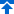 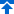  Applying this standard, we find that the pro forma sessions were sessions for purposes of the Clause. First, the Senate said it was in session. The Journal of the Senate and the Congressional Record indicate that the Senate convened for a series of twice-weekly “sessions” from December  [****67] 20 through January 20. 2011 S. J. 923-924; 158 Cong. Rec. 1, 3, 9, 16,26, 133. (The Journal of the Senate for 2012 has not yet been published.) And these reports of the Senate “must be assumed to speak the truth.” Ballin, supra, at 4, 12 S. Ct. 507, 36 L. Ed. 321.Second, the Senate’s rules make clear that during its pro forma sessions, despite its resolution that it would conduct no business, the Senate retained the power to conduct business. During any pro forma session, the Senate could have conducted business simply by passing a unanimous consent  [*553]  agreement. See Riddick’s 1313. The Senate in fact conducts much of its business through unanimous consent. Id., at 1311-1312. Senate rules presume that a quorum is present unless a present Senator questions it. Id., at 1041-1042. And when the Senate has a quorum, an agreement is unanimously passed if, upon its proposal, no present Senator objects. Id., at 1329-1330. It is consequently unsurprising that the Senate has enacted legislation during pro forma sessions even when it has said that no business will be transacted. Indeed, the Senate passed a bill by unanimous consent during the second pro forma session after its December 17 adjournment. 2011 S. J. 924. And that bill quickly  [****68] became law. Pub. L. 112-78, 125 Stat. 1280.By way of contrast, we do not see how the Senate could conduct business during a recess. It could terminate the recess and then, when in session, pass a bill. But in that case, of course, the Senate would no longer be in recess. It would be in session. And that is the crucial point. Senate rules make clear that, once in session, the Senate can act even if it has earlier said that it would not.The Solicitor General argues that more is required. He contends that what counts is not the Senate’s capacity to conduct business but what the Senate actually does (or here, did) during its pro forma sessions. And he looks for support to the  [**2576]  functional definition of “recess” set forth in the 1905 Report discussed above. See supra, at 531-532, 134 S. Ct. 2550, 189 L. Ed. 2d, at 553. That Report describes a “recess” of the Senate as“the period of time . . . when its members owe no duty of attendance; when its Chamber is empty; when, because of its absence, it can not receive communications from the President or participate as a body in making appointments.” 1905 Senate Report, at 2.Even were we, for argument’s sake, to accept all of these criteria as authoritative, they would here be met. Taking  [****69] the last criterion first, could the Senate, during its pro forma  [*554]  sessions, “participate as a body in making appointments”? It could. It could confirm nominees by unanimous consent, just as it passed the bill mentioned above. See Riddick’s 1313.Could the Senate “receive communications from the President”? It could. The Congressional Record indicates that the Senate “received” a message from the President on January 12, during a 3-day adjournment  [***567]  between two pro forma sessions. See 158 Cong. Rec. 159. If the Senate could receive Presidential messages between two pro forma sessions, it could receive them during a pro forma session.Was the Senate’s Chamber “empty”? It was not. By its official rules, the Senate operates under the presumption that a quorum is present until a present Senator suggests the absence of a quorum, Riddick’s 1041-1042, and nothing in the Journal of the Senate or the Congressional Record reflects any such suggestion.Did Senators “owe [a] duty of attendance”? They did. The Senate’s rules dictate that Senators are under a duty to attend every session. See id., at 214; Standing Rule of the Senate VI(2), S. Doc. No. 112-1, p. 5 (2011) (“No Senator shall  [****70] absent himself from the service of the Senate without leave”). Nothing excused the Senators from this duty during the Senate’s pro forma sessions. If any present Senator had raised a question as to the presence of a quorum, and by roll call it had become clear that a quorum was missing, the Senators in attendance could have directed the Sergeant at Arms to bring in the missing Senators. Rule VI(4).The Solicitor General asks us to engage in a more realistic appraisal of what the Senate actually did. He argues that, during the relevant pro forma sessions, business was not in fact conducted; messages from the President could not be received in any meaningful way because they could not be placed before the Senate; the Senate Chamber was, according to C-SPAN coverage, almost empty; and in practice attendance was not required. See Brief for Petitioner 48-49, 54-55. [*555]  We do not believe, however, that engaging in the kind of factual appraisal that the Solicitor General suggests is either legally or practically appropriate. From a legal perspective, this approach would run contrary to precedent instructing us to “respect . . . coequal and independent departments”  [****71] by, for example, taking the Senate’s report of its official action at its word. Marshall Field, 143 U. S., at 672, 12 S. Ct. 495, 36 L. Ed. 294; see Ballin, 144 U. S., at 4, 12 S. Ct. 507, 36 L. Ed. 321. From a practical perspective, judges cannot easily determine such matters as who is, and who is not, in fact present on the floor during a particular Senate session. Judicial efforts to engage in these kinds of inquiries would risk undue judicial interference with the functioning of the Legislative Branch.Finally, the Solicitor General warns [argument omitted.]  Regardless, the Recess Appointments Clause is not designed to overcome serious institutional friction. It simply provides a subsidiary method for appointing officials when the Senate is away during a recess. Here, as in other contexts, friction between the branches is an inevitable consequence of our constitutional structure. See Myers, 272 U. S., at 293, 47 S. Ct. 21, 71 L. Ed. 160 (Brandeis, J., dissenting). That structure foresees resolution not only through judicial interpretation and compromise among the  [****73] branches but also by the ballot box.VIThe Recess Appointments Clause responds to a structural difference between the Executive and Legislative Branches: The Executive Branch is perpetually in operation, while the Legislature only acts in intervals separated by recesses. The purpose of the Clause is to allow the Executive to continue operating while the Senate is unavailable. We believe that the Clause’s text, standing alone, is ambiguous. It does not resolve whether the President may make appointments during intra-session recesses, or whether he may fill pre-recess vacancies. But the broader reading better serves the Clause’s structural function. Moreover, that broader reading is reinforced by centuries of history, which we are hesitant to disturb. We thus hold that the Constitution empowers the President to fill any existing vacancy during any recess—intra-session or inter-session—of sufficient length.Justice Scalia would render illegitimate thousands of recess appointments reaching all the way back to the founding era. More than that: Calling the Clause an “anachronism,” he would basically read it out of the Constitution. Post, at 579, 134 S. Ct. 2550, 189 L. Ed. 2d, at 597. He performs this act of judicial excision in  [****74] the name of liberty. We fail to see how excising the Recess Appointments Clause preserves freedom. In fact, Alexander Hamilton  [*557]  observed in the very first Federalist Paper that “the vigour of government is essential to the security of liberty.” The Federalist No. 1, at 5. And the Framers included the Recess Appointments Clause to preserve the “vigour of government” at times when an important organ of Government, the United States Senate, is in recess. Justice Scalia’s interpretation of the Clause would defeat the power of the Clause to achieve that objective. [**2578]  The foregoing discussion should refute Justice Scalia’s claim that we have “embrace[d]” an “adverse-possession theory of executive power.” Post, at 615, 134 S. Ct. 2550, 189 L. Ed. 2d, at 619. Instead, as in all cases, we interpret the Constitution in light of its text, purposes, and “our whole experience” as a Nation. Missouri v. Holland, 252 U. S. 416, 433, 40 S. Ct. 382, 64 L. Ed.  [***569]  641, 18 Ohio L. Rep. 61 (1920). And we look to the actual practice of Government to inform our interpretation.Given our answer to the last question before us, we conclude that the Recess Appointments Clause does not give the President the constitutional authority to make the appointments here at issue. Because the Court of Appeals reached  [****75] the same ultimate conclusion (though for reasons we reject), its judgment is affirmed.It is so ordered.
 [**2579]  APPENDIXES - Omitted
Concur by: Scalia
Concur [***592]  [**2592]  [*569]  Justice Scalia, with whom The Chief Justice, Justice Thomas, and Justice Alito join, concurring in the judgment.Except where the Constitution or a valid federal law provides otherwise, all “Officers of the United States” must be appointed by the President “by and with the Advice and Consent of the Senate.” U. S. Const., Art. II, §2, cl. 2. That general rule is subject to an exception: “The President shall have Power to fill up all Vacancies that may happen during the Recess of the Senate, by granting Commissions which shall expire at the End of their next Session.” Id., §2, cl. 3. This case requires us to decide whether the Recess Appointments Clause authorized three appointments made by President Obama to the National Labor Relations  [****83] Board in January 2012 without the Senate’s consent.To prevent the President’s recess-appointment power from nullifying the Senate’s role in the appointment process, the Constitution cabins that power in two significant ways. First, it may be exercised only in “the Recess of the Senate,” that is, the intermission between two formal legislative sessions. Second, it may be used to fill only those vacancies that “happen during the Recess,” that is, offices that become vacant during that intermission. Both conditions are clear from the Constitution’s text and structure, and both were well understood at the founding. The Court of Appeals correctly held that the appointments here at issue are invalid because they did not meet either condition. [*570]  Today’s Court agrees that the appointments were invalid, but for the far narrower reason that they were made during a 3-day break in the Senate’s session. On its way to that result, the majority sweeps away the key textual limitations on the recess-appointment power. It holds, first, that the President can make appointments without the Senate’s participation even during short breaks in the middle of the Senate’s session, and second, that those appointments  [****84] can fill offices that became vacant long before the break in which they were filled. The majority justifies those atextual results on an adverse-possession theory of executive authority: Presidents have long claimed the powers in question, and the Senate has not disputed those claims with sufficient vigor, so the Court should not “upset the compromises and working arrangements that the elected branches of Government themselves have reached.” Ante, at 526, 134 S. Ct. 2550, 189 L. Ed. 2d, at 550.The Court’s decision transforms the recess-appointment power from a tool carefully designed to fill a narrow and specific need into a weapon to be wielded by future Presidents against future Senates. To reach that result, the majority casts aside the plain, original meaning of the constitutional text in deference to late-arising historical practices that are ambiguous at best. The majority’s insistence on deferring to the Executive’s untenably broad interpretation of the power is in clear conflict with our precedent and forebodes a diminution of this Court’s role in controversies involving the separation of powers and the structure of government. I concur in the judgment only.I. Our ResponsibilityToday’s majority disregards two overarching  [****85] principles that ought to  [***593]  guide our consideration of the questions presented here.First, the Constitution’s core, government-structuring provisions are no less critical to preserving liberty than are the later adopted provisions of the Bill of Rights. Indeed,  [*571]  “[s]o convinced were the  [**2593]  Framers that liberty of the person inheres in structure that at first they did not consider a Bill of Rights necessary.” Clinton v. City of New York, 524 U. S. 417, 450, 118 S. Ct. 2091, 141 L. Ed. 2d 393 (1998) (KENNEDY, J., concurring). Those structural provisions reflect the founding generation’s deep conviction that “checks and balances were the foundation of a structure of government that would protect liberty.” Bowsher v. Synar, 478 U. S. 714, 722, 106 S. Ct. 3181, 92 L. Ed. 2d 583 (1986). It is for that reason that “the claims of individuals—not of Government departments—have been the principal source of judicial decisions concerning separation of powers and checks and balances.” Bond v. United States, 564 U. S.211, 222, 131 S. Ct. 2355, 180 L. Ed. 2d 269, 281 (2011); see, e.g., Free Enterprise Fund v. Public Company Accounting Oversight Bd., 561 U. S. 477, 130 S. Ct. 3138, 177 L. Ed. 2d 706 (2010); Clinton, supra, 118 S. Ct. 2091, 141 L. Ed. 2d 393; Plaut v. Spendthrift Farm, Inc., 514 U. S. 211, 115 S. Ct. 1447, 131 L. Ed. 2d 328 (1995); Bowsher, supra, 478 U. S. 714, 106 S. Ct. 3181, 92 L. Ed. 2d 583; INS v. Chadha, 462 U. S. 919, 103 S. Ct. 2764, 77 L. Ed. 2d 317 (1983); Northern Pipeline Constr. Co. v. Marathon Pipe Line Co., 458 U. S. 50, 102 S. Ct. 2858, 73 L. Ed. 2d 598 (1982).  [****86] Those decisions all rest on the bedrock principle that “the constitutional structure of our Government” is designed first and foremost not to look after the interests of the respective branches, but to “protec[t] individual liberty.” Bond, supra, at 223, 131 S. Ct. 2355, 180 L. Ed. 2d 269, 281.Second and relatedly, when questions involving the Constitution’s government-structuring provisions are presented in a justiciable case, it is the solemn responsibility of the Judicial Branch “‘to say what the law is.’” Zivotofsky v. Clinton, 566 U. S. 189, 196, 132 S. Ct. 1421; 182 L. Ed. 2d 423, 430 (2012) (quoting Marbury v. Madison, 5 U.S. 137, 1 Cranch 137, 177, 2 L. Ed. 60 (1803)). This Court does not defer to the other branches’ resolution of such controversies; as Justice Kennedy has previously written, our role is in no way “lessened” because it might be said that “the two political branches are adjusting their own powers between themselves.” Clinton, supra, at 449, 118 S. Ct. 2091, 141 L. Ed. 2d 393 (concurring opinion). Since the separation of powers exists for the protection of individual liberty, its vitality “does not depend” on “whether ‘the encroached-upon branch approves the encroachment.’”  [*572]  Free Enterprise Fund, supra, at 497, 130 S. Ct. 3138, 177 L. Ed. 2d 706 (quoting New York v. United States, 505 U. S. 144, 182, 112 S. Ct. 2408, 120 L. Ed. 2d 120 (1992));  [****87] see also Freytag v. Commissioner, 501 U. S. 868, 879-880, 111 S. Ct. 2631, 115 L. Ed. 2d 764 (1991); Metropolitan Washington Airports Authority v. Citizens for Abatement of Aircraft Noise, Inc., 501 U. S. 252, 276-277, 111 S. Ct. 2298, 115 L. Ed. 2d 236 (1991). Rather, policing the “enduring structure” of constitutional government when the political branches fail to do so is “one of the most vital functions of this Court.” Public Citizen v. Department of Justice, 491 U. S. 440, 468, 109 S. Ct.  [***594]  2558, 105 L. Ed. 2d 377 (1989) (KENNEDY, J., concurring in judgment).Our decision in Chadha illustrates that principle. There, we held that a statutory provision authorizing one House of Congress to cancel an executive action taken pursuant to statutory authority—a so-called “legislative veto”—exceeded the bounds of Congress’s authority under the Constitution. 462 U. S., at 957-959, 103 S. Ct. 2764, 77 L. Ed. 2d 317. We did not hesitate to hold the legislative veto unconstitutional even though Congress had enacted, and the President had signed, nearly 300 similar provisions over the course of 50 years. Id., at 944-945, 103 S. Ct. 2764, 77 L. Ed. 2d 317. [Citations omitted.]Of course, where a governmental practice has been open, widespread, and unchallenged since the early days of the Republic, the practice should guide our interpretation of an ambiguous constitutional provision. [Citations omitted.] That is a necessary corollary of the principle that the political branches cannot by agreement alter the constitutional structure. Plainly, then, a self-aggrandizing practice adopted by one branch well after the founding, often challenged, and never before blessed by this Court—in other words, the sort of practice on which the majority relies in this case—does not relieve us of our duty to interpret the Constitution in light of its text, structure, and original understanding.Ignoring our more recent precedent in this area, which is extensive, the majority relies on The Pocket Veto Case, 279 U. S. 655, 689, 49 S. Ct. 463, 73 L. Ed. 894, 68 Ct. Cl. 786 (1929), for the proposition that when interpreting a constitutional provision “regulating the relationship between Congress and the President,” we must defer to the settled practice of the political branches if the provision is “‘ “in any respect of doubtful meaning.” ’” Ante, at 524, 134 S. Ct. 2550, 189 L. Ed. 2d, at 549; see ante, at 526, 533, 540, 549, 134 S. Ct. 2550, 189 L. Ed. 2d, at 549, 554, 558, 564.  [***595]  The language the majority quotes from that case was pure dictum. The Pocket Veto Court had to decide whether a bill passed  [****90] by the House and Senate and presented to the President less than 10 days before the adjournment of the first session of a particular Congress, but neither signed nor vetoed by the President, became a law. Most of the opinion analyzed that issue like any other legal question and concluded that treating the bill as a law would have been inconsistent with the text and structure of the Constitution. Only near the end of the opinion did the  [*574]  Court add that its conclusion was “confirmed” by longstanding Presidential practice in which Congress appeared to have acquiesced. 279 U. S., at 688-689, 49 S. Ct. 463, 73 L. Ed. 894, 68 Ct. Cl. 786. We did not suggest that the case would have come out differently had the longstanding practice been otherwise. 1
 [**2595]  [*575]  II. Intra-Session BreaksThe first question presented is whether “the Recess of the Senate,” during which the President’s recess-appointment power is active, is (a) the period between two of the Senate’s formal sessions, or (b) any break in the Senate’s proceedings. I would hold that “the Recess” is the gap between sessions and that the appointments at issue here are invalid because they undisputedly were made during  [****93] the Senate’s session. The Court’s contrary conclusion—that “the Recess” includes “breaks in the midst of a session,” ante, at 526, 134 S. Ct. 2550, 189 L. Ed. 2d, at 550—is inconsistent with the Constitution’s text and structure, and it requires judicial fabrication of vague, unadministrable limits on the recess-appointment power (thus defined) that overstep the judicial role. And although the majority relies heavily on “historical practice,” no practice  [***596]  worthy of our deference supports the majority’s conclusion on this issue.A. Plain MeaningA sensible interpretation of the Recess Appointments Clause should start by recognizing that the Clause uses the term “Recess” in contradistinction to the term “Session.” As Alexander Hamilton wrote: “The time within which the power is to operate ‘during the recess of the Senate’ and the duration of the appointments ‘to the end of the next session’ of that body, conspire to elucidate the sense of the provision.” The Federalist No. 67, p. 455 (J. Cooke ed. 1961).In the founding era, the terms “recess” and “session” had well-understood meanings in the marking-out of legislative time. The life of each elected Congress typically consisted (as it still does) of two or more formal sessions separated  [****94] by adjournments “sine die,” that is, without a specified return date. See GPO, Congressional  [**2596]  Directory, 113th Cong., pp. 524-542 (2013-2014) (hereinafter Congressional Directory) (listing sessions of Congress from 1789 through 2013); 705 F. 3d 490, 512, 403 U.S. App. D.C. 350, and nn. 1-2 (CADC 2013) (case below);  [*576]  ante, at 526, 134 S. Ct. 2550, 189 L. Ed. 2d, at 550. The period between two sessions was known as “the recess.” See 26 Annals of Cong. 748 (1814) (Sen. Gore) (“The time of the Senate consists of two periods, viz: their session and their recess”). As one scholar has thoroughly demonstrated, “in government practice the phrase ‘the Recess’ always referred to the gap between sessions.” Natelson, The Origins and Meaning of “Vacancies that May Happen During the Recess” in the Constitution’s Recess Appointments Clause, 37 Harv. J. L. & Pub. Pol’y 199, 213 (2014) (hereinafter Natelson); see id., at 214-227 (providing dozens of examples). By contrast, other provisions of the Constitution use the verb “adjourn” rather than “recess” to refer to the commencement of breaks during a formal legislative session. See, e.g., Art. I, §5, cl. 1; id., §5, cl. 4. 2To be sure, in colloquial usage both words, “recess” and “session,” could take on alternative, less precise meanings. A session could include any short period when a legislature’s members were  [****96] “assembled for business,” and a recess could refer to any brief “suspension” of legislative “business.” 2 N. Webster, American Dictionary of the English Language (1828). So the Continental Congress could complain of the noise from passing carriages disrupting its “daily Session,”  [*577]  29 Journals of the Continental Congress 1774-1789, p. 561 (1785) (J. Fitzpatrick ed. 1933), and the House could “take a recess” from 4 o’clock to 6 o’clock, Journal of the House of Representatives, 17th Cong.,  [***597]  2d Sess., p. 259 (1823). But as even the majority acknowledges, the Constitution’s use of “the word ‘the’ in ‘the [R]ecess’” tends to suggest “that the phrase refers to the single break separating formal sessions.” Ante, at 527, 134 S. Ct. 2550, 189 L. Ed. 2d, at 550.More importantly, neither the Solicitor General nor the majority argues that the Clause uses “session” in its loose, colloquial sense. And if “the next Session” denotes a formal session, then “the Recess” must mean the break between formal sessions. As every commentator on the Clause until the 20th century seems to have understood, the “Recess” and the “Session” to which the Clause refers are mutually exclusive, alternating states. See, e.g., The Federalist No. 67, at 455 (explaining  [****97] that appointments would require Senatorial consent “during the session of the Senate” and would be made by the President alone “in their recess”); 1 Op. Atty. Gen. 631 (1823) (contrasting vacancies occurring “during the recess of the Senate” with those occurring “during the session of the Senate”); 2 Op. Atty. Gen. 525, 527 (1832) (discussing a vacancy that “took place while the Senate was in session,  [**2597]  and not during the recess”). It is linguistically implausible to suppose—as the majority does—that the Clause uses one of those terms (“Recess”) informally and the other (“Session”) formally in a single sentence, with the result that an event can occur during both the “Recess” and the “Session.”Besides being linguistically unsound, the majority’s reading yields the strange result that an appointment made during a short break near the beginning of one official session will not terminate until the end of the following official session, enabling the appointment to last for up to two years. The majority justifies that result by observing that the process of confirming a nominee “may take several months.”  [*578]  Ante, at 534, 134 S. Ct. 2550, 189 L. Ed. 2d, at 555. But the average duration of the confirmation process is irrelevant. The Clause’s  [****98] self-evident design is to have the President’s unilateral appointment last only until the Senate has “had an opportunity to act on the subject.” 3 J. Story, Commentaries on the Constitution of the United States §1551, p. 410 (1833) (emphasis added).One way to avoid the linguistic incongruity of the majority’s reading would be to read both “the Recess” and “the next Session” colloquially, so that the recess-appointment power would be activated during any temporary suspension of Senate proceedings, but appointments made pursuant to that power would last only until the beginning of the next suspension (which would end the next colloquial session). See, e.g., Rappaport, The Original Meaning of the Recess Appointments Clause, 52 UCLA L. Rev. 1487, 1569 (2005) (hereinafter Rappaport, Original Meaning). That approach would be more linguistically defensible than the majority’s. But it would not cure the most fundamental problem with giving “Recess” its colloquial, rather than its formal, meaning: Doing so leaves the recess-appointment power without a textually grounded principle limiting the time of its exercise.The dictionary definitions of “recess” on which the majority relies provide no  [****99] such principle. On the contrary, they make clear that in colloquial usage, a recess could include any suspension of legislative business, no matter how short. See 2 S. Johnson, A Dictionary of the English Language 1602 (4th ed. 1773). Webster  [***598]  even provides a stark illustration: “[T]he house of representatives had a recess of half an hour.” 2 Webster, supra. The notion that the Constitution empowers the President to make unilateral appointments every time the Senate takes a half-hour lunch break is so absurd as to be self-refuting. But that, in the majority’s view, is what the text authorizes.The boundlessness of the colloquial reading of “the Recess” thus refutes the majority’s assertion that the Clause’s “purpose” of “ensur[ing] the continued functioning of the  [*579]  Federal Government” demands that it apply to intra-session breaks as well as inter-session recesses. Ante, at 528, 134 S. Ct. 2550, 189 L. Ed. 2d, at 551. The majority disregards another self-evident purpose of the Clause: to preserve the Senate’s role in the appointment process—which the founding generation regarded as a critical protection against “‘despotism,’” Freytag, 501 U. S., at 883, 111 S. Ct. 2631, 115 L. Ed. 2d 764—by clearly delineating the times when the President can appoint officers without  [****100] the Senate’s consent. Today’s decision seriously undercuts that purpose. In doing so, it demonstrates the folly of interpreting constitutional provisions designed to establish “a structure of government that would protect liberty,” Bowsher, 478 U. S., at 722, 106 S. Ct. 3181, 92 L. Ed. 2d 583, on the narrow-minded assumption that their only purpose is to make the government run as efficiently as possible. “Convenience and efficiency,” we have repeatedly  [**2598]  recognized, “are not the primary objectives” of our constitutional framework. Free Enterprise Fund, 561 U. S., at 499, 130 S. Ct. 3138, 177 L. Ed. 2d 706 (internal quotation marks omitted).Relatedly, the majority contends that the Clause’s supposed purpose of keeping the wheels of government turning demands that we interpret the Clause to maintain its relevance in light of the “new circumstance” of the Senate’s taking an increasing number of intra-session breaks that exceed three days. Ante, at 534, 134 S. Ct. 2550, 189 L. Ed. 2d, at 551. Even if I accepted the canard that courts can alter the Constitution’s meaning to accommodate changed circumstances, I would be hard pressed to see the relevance of that notion here. The rise of intra-session adjournments has occurred in tandem with the development of modern forms of communication and transportation  [****101] that mean the Senate “is always available” to consider nominations, even when its Members are temporarily dispersed for an intra-session break. Tr. of Oral Arg. 21 (Ginsburg, J.). The Recess Appointments Clause therefore is, or rather, should be, an anachronism—“essentially an historic relic, something whose original purpose has disappeared.” Id., at 19 (Kagan, J.). The need it was designed to fill no longer  [*580]  exists, and its only remaining use is the ignoble one of enabling the President to circumvent the Senate’s role in the appointment process. That does not justify “read[ing] it out of the Constitution” and, contra the majority, ante, at 556, 134 S. Ct. 2550, 189 L. Ed. 2d, at 568, I would not do so; but neither would I distort the Clause’s original meaning, as the majority does, to ensure a prominent role for the recess-appointment power in an era when its influence is far more pernicious than beneficial.To avoid the absurd results that follow from its colloquial reading of “the Recess,” the majority is forced to declare that some intra-session breaks—though undisputedly within the phrase’s colloquial meaning—are  [***599]  simply “too short to trigger the Recess Appointments Clause.” Ante, at 538, 134 S. Ct. 2550, 189 L. Ed. 2d, at 557. But it identifies no textual basis  [****102] whatsoever for limiting the length of “the Recess,” nor does it point to any clear standard for determining how short is too short. It is inconceivable that the Framers would have left the circumstances in which the President could exercise such a significant and potentially dangerous power so utterly indeterminate. Other structural provisions of the Constitution that turn on duration are quite specific: Neither House can adjourn “for more than three days” without the other’s consent. Art. I, §5, Art. I, §5 cl. 4. The President must return a passed bill to Congress “within ten Days (Sundays excepted),” lest it become a law. Id., §7, cl. 2. Yet on the majority’s view, when the first Senate considered taking a 1-month break, a 3-day weekend, or a half-hour siesta, it had no way of knowing whether the President would be constitutionally authorized to appoint officers in its absence. And any officers appointed in those circumstances would have served under a cloud, unable to determine with any degree of confidence whether their appointments were valid. 3 [**2599]  [*581]  Fumbling for some textually grounded standard, the majority seizes on the Adjournments Clause, which bars either House from adjourning for more than three days without the other’s consent. Id., §5, cl. 4. According to the majority, that Clause establishes that a 3-day break is always “too short” to trigger the Recess Appointments Clause. Ante, at 536, 134 S. Ct. 2550, 189 L. Ed. 2d, at 556. It goes without saying that nothing in the constitutional text supports that disposition. If (as the majority concludes) “the Recess” means a recess in the colloquial sense, then it necessarily includes  [****104] breaks shorter than three days. And the fact that the Constitution includes a 3-day limit in one clause but omits it from the other weighs strongly against finding such a limit to be implicit in the clause in which it does not appear. In all events, the dramatically different contexts in which the two clauses operate make importing the 3-day limit from the Adjournments Clause into the Recess Appointments Clause “both arbitrary and mistaken.” Rappaport, Original Meaning 1556.And what about breaks longer than three days? The majority says that a break of four to nine days is “presumptively too short” but that the presumption may be rebutted in an “unusual circumstance,” such as a “national catastrophe . . . that renders the Senate unavailable but calls for an urgent response.” Ante, at 538, 134 S. Ct. 2550, 189 L. Ed. 2d, at 557. The majority must hope that the in terrorem effect of its “presumptively too short” pronouncement will deter future Presidents from making any recess appointments during 4-to-9-day breaks and thus save us from the absurd spectacle of unelected judges evaluating  [***600]  (after an evidentiary hearing?) whether an alleged  [*582]  “catastrophe” was sufficiently “urgent” to trigger the recess-appointment power. The majority  [****105] also says that “political opposition in the Senate would not qualify as an unusual circumstance.” Ibid. So if the Senate should refuse to confirm a nominee whom the President considers highly qualified; or even if it should refuse to confirm any nominee for an office, thinking the office better left vacant for the time being; the President’s power would not be triggered during a 4-to-9-day break, no matter how “urgent” the President’s perceived need for the officer’s assistance. (The majority protests that this “should go without saying—except that Justice Scalia compels us to say it,” ibid., seemingly forgetting that the appointments at issue in this very case were justified on those grounds and that the Solicitor General has asked us to view the recess-appointment power as a “safety valve” against Senatorial “intransigence.” Tr. of Oral Arg. 21.)As for breaks of 10 or more days: We are presumably to infer that such breaks do not trigger any “presumpt[ion]” against recess appointments, but does that mean the President has an utterly free hand? Or can litigants seek invalidation of an appointment made during a 10-day break by pointing to an absence of “unusual” or “urgent” circumstances  [****106] necessitating an immediate appointment, albeit without the aid of a “presumpt[ion]” in their favor? Or, to put the question as it will present itself to lawyers in the Executive Branch: Can the President make an appointment during a 10-day break simply to overcome “political opposition in the Senate” despite the absence of any “national catastrophe,” even though it “go[es] without saying” that he cannot do so during a 9-day break? Who knows? The majority does not say, and neither does the Constitution. 4 [**2600]  [*583]  Even if the many questions raised by the majority’s failure to articulate a standard could be answered, a larger question would remain: If the Constitution’s text empowers the President to make appointments during any break in the Senate’s proceedings, by what right does the majority subject the President’s exercise of that power to vague, court-crafted limitations with no textual basis? The majority claims its temporal guideposts are informed by executive practice, but a President’s self-restraint cannot “bind his successors by diminishing their powers.” Free Enterprise Fund, 561 U. S., at 497, 130 S. Ct. 3138, 177 L. Ed. 2d 706; cf. Clinton v. Jones, 520 U. S. 681, 718, 117 S. Ct. 1636, 137 L. Ed. 2d 945 (1997)  [****108]  [***601]  (Breyer, J., concurring in judgment) (“voluntary actions” by past Presidents “tel[l] us little about what the Constitution commands”).An interpretation that calls for this kind of judicial adventurism cannot be correct. Indeed, if the Clause really did use “Recess” in its colloquial sense, then there would be no “judicially discoverable and manageable standard for resolving” whether a particular break was long enough to trigger the recess-appointment power, making that a nonjusticiable political question. Zivotofsky, 566 U. S., at 195, 132 S. Ct. 1421; 182 L. Ed. 2d 423, 429 (internal quotation marks omitted).
 [*584]  B. Historical PracticeFor the foregoing reasons, the Constitution’s text and structure unambiguously refute the majority’s freewheeling interpretation of “the Recess.” It is not plausible that the Constitution uses that term in a sense that authorizes the President to make unilateral appointments during any break in Senate proceedings, subject only to hazy, atextual limits crafted by this Court centuries after ratification. The majority, however, insists that history “offers strong support” for its interpretation. Ante, at 528, 134 S. Ct. 2550, 189 L. Ed. 2d, at 551. The historical practice of the political branches is, of course, irrelevant  [****109] when the Constitution is clear. But even if the Constitution were thought ambiguous on this point, history does not support the majority’s interpretation.1. 1789 to 1866To begin, the majority dismisses the 78 years of history from the founding through 1866 as “not helpful” because during that time Congress took hardly any “significant” intra-session breaks, by which the majority evidently means breaks longer than three days. Ibid. (citing table in Appendix A, which does not include breaks of three or fewer days). In fact, Congress took 11 intra-session breaks of more than three days during that time, see Congressional Directory 524-527, and it appears Presidents made recess appointments during none of them. [**2601]  More importantly, during those eight decades, Congress must have taken thousands of breaks that were three days or shorter. On the majority’s reading, every one of those breaks would have been within the Clause’s text—the majority’s newly minted limitation not yet having been announced. Yet there is no record of anyone, ever, having so much as mentioned the possibility that the recess-appointment power was activated during those breaks. That would be surprising indeed if the text  [****110] meant what the majority thinks  [*585]  it means. Cf. Printz v. United States, 521 U. S. 898, 907-908, 117 S. Ct. 2365, 138 L. Ed. 2d 914 (1997).2. 1867 and 1868The first intra-session recess appointments in our his-tory almost certainly were made by President Andrew John-son in 1867 and 1868. 5  [***602]  That was, of course, a period of dramatic conflict between the Executive and Congress that saw the first-ever impeachment of a sitting President. The Solicitor General counts 57 intra-session recess appointments during those two years. App. to Brief for Petitioner 1a-9a. But the precise nature and historical understanding of many of those appointments is subject to debate. See, e.g., Brief for Constitutional Law Scholars as Amici Curiae 23-24; Rappaport, Nonoriginalism 27-33. It seems likely that at least 36 of the 57 appointments were made with the understanding that they took place during a recess between sessions. See id., at 27-31.As for the remainder, the historical record reveals nothing about how they were justified, if at all. There is no indication that Johnson’s Attorney General or anyone else considered at the time whether those appointments were made between or during formal legislative sessions or, if the latter, how they could be squared with the constitutional text. The majority drives that point home by citing a judicial opinion  [*586]  that upheld one of the appointments nearly two decades later with no analysis of the question presented here. See ante, at 528, 134 S. Ct. 2550, 189 L. Ed. 2d, at 551 (citing Gould v. United States, 19 Ct. Cl. 593 (1884)).  [****112] Johnson’s intra-session appointments were disavowed by the first Attorney General to address that question, see infra, at 587, 134 S. Ct. 2550, 189 L. Ed. 2d, at 603, and were not followed as precedent by the Executive Branch for more than 50 years, see infra, at 588, 134 S. Ct. 2550, 189 L. Ed. 2d, at 604. Thus, the relevance of those appointments to our constitutional inquiry is severely limited. Cf. Brief for Political Scientists and Historians as Amici Curiae 21 (Johnson’s appointments “should be viewed as anomalies” that were “sui generis in the first 130 years of the Republic”).3. 1869 to 1920More than half a century went by before any other President made an intra-session recess appointment, and there is strong reason to think that during that period neither the Executive nor the Senate believed such a power existed. For one thing, the Senate adjourned for more than 3 days 45 times during that period, and 43  [**2602]  of those adjournments exceeded 10 days (and thus would not even be subject to the majority’s “presumption” against the availability of recess appointments). See Congressional Directory 527-529. Yet there is no evidence that a single appointment was made during any of those adjournments or that any President before the 20th century even considered making  [****113] such appointments.In 1901 Philander Knox, the first Attorney General known to have opined on the question, explicitly stated that the recess-appointment power was limited to the period between formal sessions. 23 Op. Atty. Gen. 599. Knox advised President Theodore Roosevelt that he could not appoint an appraiser of merchandise during an intra-session adjournment. [Quote omitted.] Knox went on to observe that none of the “many elaborate opinions” of previous Attorneys General concerning the recess-appointment power had asserted that the power could be exercised “during a temporary  [****114] adjournment of the Senate,” rather than “during the recess of the Senate between two sessions of Congress.” Id., at 602. He acknowledged the contrary example furnished by Johnson’s appointments in 1867 and 1868, but noted (with perhaps too much tact) that “[t]he public circumstances producing this state of affairs were unusual and involved results which should not be viewed as precedents.” Id., at 603.That was where things stood when, in 1903, Roosevelt made a number of controversial recess appointments. At noon on December 7, the Senate moved seamlessly from a special session into a regular one scheduled to begin at that hour. See 37 Cong. Rec. 544; 38 Cong. Rec. 1. Roosevelt claimed to have made the appointments in a “constructive” recess between the two sessions. See Special Session Is Merged Into Regular, N. Y. Times, Dec. 8, 1903, p. 1. He and his allies  [****115] in the Senate justified the appointments on the theory that “at the moment the gavel falls to summon the  [*588]  regular session into being there is an infinitesimal fraction of a second, which is the recess between the two sessions.” Extra Session Muddle, N. Y. Times, Dec. 7, 1903, p. 3. In 1905, the Senate Judiciary Committee published a report criticizing the appointments on the ground that “the Constitution means a real recess, not a constructive one.” S. Rep. No. 4389, 58th Cong., 3d Sess., p. 4. The report explained that the recess is “the period of time when the Senate is not sitting in regular or extraordinary session . . . when its members owe no duty of attendance; when its Chamber is empty; when, because of its absence, it can not receive communications from the President or participate as a body in making appointments.” Id., at 2 (emphasis deleted). [**2603]  The majority seeks support in this episode, claiming that the Judiciary Committee embraced a “broad and functional definition of ‘recess’” consistent with the one the majority adopts. Ante, at 533, 134 S. Ct. 2550, 189 L. Ed. 2d, at 554. On the contrary, the episode powerfully refutes the majority’s theory. Roosevelt’s legal justification for his appointments was extremely  [****116] aggressive, but even he recognized that “the Recess of the Senate” could take place only between formal sessions. If the majority’s view of the Clause had been considered plausible, Roosevelt could have strengthened his position considerably by making the appointments during an intra-session break of a few days, or at least a few hours. (Just 10 minutes after the new session began on December 7, the Senate  [***604]  took “a recess for one hour.” 38 Cong. Rec. 2.) That he instead strained to declare a dubious inter-session recess of an “infinitesimal fraction of a second” is powerful evidence that the majority’s view of “the Recess” was not taken seriously even as late as the beginning of the 20th century.Yet the majority contends that “to the extent that the Senate or a Senate committee has expressed a view, that view has favored a functional definition of ‘recess’ [that] encompasses intra-session recesses.” Ante, at 531, 134 S. Ct. 2550, 189 L. Ed. 2d, at 553. It rests that contention entirely on the 1905 Judiciary Committee Report.  [*589]  This distorts what the Committee said when it denied Roosevelt’s claim that there had been a recess. If someone avers that a catfish is a cat, and I respond by pointing out that a catfish lives in water  [****117] and does not have four legs, I have not endorsed the proposition that every land-dwelling quadruped is a cat. Likewise, when the Judiciary Committee explained that an instantaneous transition from one session to another is not a recess because the Senate is never absent, it did not suggest that the Senate’s absence is enough to create a recess. To assume otherwise, as the majority does, is to commit the fallacy of the inverse (otherwise known as denying the antecedent): the incorrect assumption that if P implies Q, then not-P implies not-Q. Contrary to that fallacious assumption, the Judiciary Committee surely believed, consistent with the Executive’s clear position at the time, that “the Recess” was limited to (actual, not constructive) breaks between sessions.4. 1921 to the PresentIt is necessary to skip over the first 13 decades of our Nation’s history in order to find a Presidential legal adviser arguably embracing the majority’s interpretation of “the Recess.” In 1921 President Harding’s Attorney General, Harry Daugherty, advised Harding that he could make recess appointments while the Senate stood adjourned for 28 days during the session because “the term ‘recess’ must be given  [****118] a practical construction.” 33 Op. Atty. Gen. 20, 25. Daugherty acknowledged Knox’s 1901 opinion to the contrary, id., at 21, but he (committing the same fallacy as today’s majority) thought the 1905 Judiciary Committee Report had come to the opposite conclusion, id., at 23-24. He also recognized the fundamental flaw in this interpretation: that it would be impossible to “accurately dra[w]” a line between intra-session breaks that constitute “the Recess” and those that do not. Id., at 25. But he thought the absence of a standard gave the President “discretion to determine  [*590]  when there is a real and genuine recess.” Ibid. While a “palpable abuse of discretion might subject his appointment to review,” Daugherty thought that “[e]very presumption [should] be indulged in favor of the validity of whatever action he may take.” Ibid. 7 [**2604]  Only after  [****119] Daugherty’s opinion did the flow of intra-session recess appointments start, and for several years it was little more than a trickle. The Solicitor General has identified 22 such appointments made by Presidents Harding, Coolidge, Hoover, and  [***605]  Franklin Roosevelt between 1921 and 1944. App. to Brief for Petitioner 9a-12a. Intra-session recess appointments experienced a brief heyday after World War II, with President Truman making about 150 such appointments to civilian positions and several thousand to military posts from 1945 through 1950. Id., at 12a-27a. (The majority’s impressive-sounding claim that “Presidents have made thousands of intra-session recess appointments,” ante, at 529, 134 S. Ct. 2550, 189 L. Ed. 2d, at 552, depends entirely on post-war military appointments that Truman made in just two years, 1947 and 1948.) President Eisenhower made only 43 intra-session recess appointments, App. to Brief for Petitioner at 27a-30a, after which the practice sank back into relative obscurity. Presidents Kennedy, Lyndon Johnson, and Ford made none, while Nixon made just 7. Id., at 30a-31a. The practice rose again in the last decades of the 20th century: President Carter made 17 intra-session recess appointments, Reagan 72, George H. W. Bush 37, Clinton  [****120] 53, and George W. Bush 135. Id., at 31a-61a. When the Solicitor General filed his brief, President Obama had made 26. Id., at 62a-64a. Even excluding Truman’s military appointments, roughly 90 percent of all  [*591]  the intra-session recess appointments in our history have been made since 1945.Legal advisers in the Executive Branch during this period typically endorsed the President’s authority to make intra-session recess appointments by citing Daugherty’s opinion with little or no additional analysis. See, e.g., 20 Opinions of Office of Legal Counsel (Op. OLC) 124, 161 (1996) (finding the question to have been “settled within the executive branch” by Daugherty’s “often-cited opinion”). The majority’s contention that “opinions of Presidential legal advisers . . . are nearly unanimous in determining that the Clause authorizes [intra-session recess] appointments,” ante, at 529, 134 S. Ct. 2550, 189 L. Ed. 2d, at 552, is thus true but misleading: No Presidential legal adviser approved that practice before 1921, and subsequent approvals have rested more on precedent than on independent examination.The majority is correct that during this period, the Senate “as a body” did not formally repudiate the emerging executive practice.  [Citations omitted.]Later, many Senators sought to end intra-session recess appointments altogether. [Specific examples & citations omitted.]***What does all this amount to? In short: Intra-session recess appointments were virtually  [****123] unheard of for the first 130 years of the Republic, were deemed unconstitutional by the first Attorney General to address them, were not openly defended by the Executive until 1921, were not made in significant numbers until after World War II, and have been repeatedly criticized as unconstitutional by Senators of both parties. It is astonishing for the majority to assert that this history lends “strong support,” ante, at 528, 134 S. Ct. 2550, 189 L. Ed. 2d, at 551, to its interpretation of the Recess Appointments Clause. And the majority’s contention that recent executive practice  [*593]  in this area merits deference because the Senate has not done more to oppose it is utterly divorced from our precedent. “The structural interests protected by the Appointments Clause are not those of any one branch of Government but of the entire Republic,” Freytag, 501 U. S., at 880, 111 S. Ct. 2631, 115 L. Ed. 2d 764, and the Senate could not give away those protections even if it wanted to. See Chadha, 462 U. S., at 957-958, 103 S. Ct. 2764, 77 L. Ed. 2d 317; Clinton, 524 U. S., at 451-452, 118 S. Ct. 2091, 141 L. Ed. 2d 393 (Kennedy, J., concurring).Moreover, the majority’s insistence that the Senate gainsay an executive practice “as a body” in order to prevent the Executive from acquiring power by adverse possession, ante, at 531, 134 S. Ct. 2550, 189 L. Ed. 2d, at 553, will systematically  [****124] favor the expansion of executive power at the expense of Congress. In any con-troversy between the political branches over a separation-of-powers question, staking out a position and defending it over time is far easier for the Executive Branch than for the Legislative Branch. See generally Bradley and Morrison, Historical Gloss and the Separation of Powers, 126 Harv. L. Rev. 411, 439-447 (2012). All Presidents have a high interest in expanding the powers of their office, since the more power the President can wield, the more effectively he can implement his political agenda; whereas individual Senators may have little interest in opposing Presidential encroachment on legislative prerogatives, especially when the encroacher is a President who is the leader of their own party. (The majority  [***607]  would not be able to point to a lack of “formal action” by the Senate “as a body” challenging intra-session recess appointments, ante, at 533, 134 S. Ct. 2550, 189 L. Ed. 2d, at 554, had the appointing President’s party in the Senate not blocked such action on multiple occasions.)  [**2606]  And when the President wants to assert a power and establish a precedent, he faces neither the collective-action problems nor the procedural inertia inherent  [****125] in the legislative process. The majority’s methodology thus all but guarantees the continuing aggrandizement of the Executive Branch.
 [*594]  III. Pre-Recess VacanciesThe second question presented is whether vacancies that “happen during the Recess of the Senate,” which the President is empowered to fill with recess appointments, are (a) vacancies that arise during the recess, or (b) all vacancies that exist during the recess, regardless of when they arose. I would hold that the recess-appointment power is limited to vacancies that arise during the recess in which they are filled, and I would hold that the appointments at issue here—which undisputedly filled pre-recess vacancies—are invalid for that reason as well as for the reason that they were made during the session. The Court’s contrary conclusion is inconsistent with the Constitution’s text and structure, and it further undermines the balance the Framers struck between Presidential and Senatorial power. Historical practice also fails to support the majority’s conclusion on this issue.A. Plain MeaningAs the majority concedes, “the most natural meaning of ‘happens’ as applied to a ‘vacancy’ . . . is that the vacancy ‘happens’ when it initially  [****126] occurs.” Ante, at 538, 134 S. Ct. 2550, 189 L. Ed. 2d, at 557. The majority adds that this meaning is most natural “to a modern ear,” ibid., but it fails to show that founding-era ears heard it differently. “Happen” meant then, as it does now, “[t]o fall out; to chance; to come to pass.” 1 Johnson, Dictionary of the English Language 913. Thus, a vacancy that happened during the Recess was most reasonably understood as one that arose during the recess. It was, of course, possible in certain contexts for the word “happen” to mean “happen to be” rather than “happen to occur,” as in the idiom “it so happens.” But that meaning is not at all natural when the subject is a vacancy, a state of affairs that comes into existence at a particular moment in time. 8 [*595]  In any event, no reasonable reader would have understood the Recess Appointments Clause to use the word “happen” in the majority’s “happen to be” sense, and thus to empower the President to fill all vacancies that might exist during a recess, regardless of when they arose. For one thing, the Clause’s language would have been a surpassingly odd way of giving the President that power. The Clause easily could have been written to convey  [***608]  that meaning clearly: It could have referred to “all Vacancies that may exist during the Recess,” or it could have omitted the qualifying phrase entirely and simply authorized the President to “fill up all Vacancies during the Recess.” Given those readily available alternative phrasings, the reasonable reader might have wondered, why would any intelligent drafter intending the majority’s reading have inserted the words “that may happen”—words that, as the majority admits, make the majority’s desired reading awkward and unnatural, and that must be effectively  [**2607]  read out of the Clause to achieve that reading?For another thing, the  [****128] majority’s reading not only strains the Clause’s language but distorts its constitutional role, which was meant to be subordinate. As Hamilton explained, appointment with the advice and consent of the Senate was to be “the general mode of appointing officers of the United States.” The Federalist No. 67, at 455. The Senate’s check on the President’s appointment power was seen as vital because “‘manipulation of official appointments’ had long been one of the American revolutionary generation’s greatest grievances against executive power.” Freytag, 501 U. S., at 883, 111 S. Ct. 2631, 115 L. Ed. 2d 764. The unilateral power conferred on the President by the Recess Appointments Clause was therefore understood  [*596]  to be “nothing more than a supplement” to the “general method” of advice and consent. The Federalist No. 67, at 455.If, however, the Clause had allowed the President to fill all pre-existing vacancies during the recess by granting commissions that would last throughout the following session, it would have been impossible to regard it—as the Framers plainly did—as a mere codicil to the Constitution’s principal, power-sharing scheme for filling federal offices. On the majority’s reading, the President would have had no  [****129] need ever to seek the Senate’s advice and consent for his appointments: Whenever there was a fair prospect of the Senate’s rejecting his preferred nominee, the President could have appointed that individual unilaterally during the recess, allowed the appointment to expire at the end of the next session, renewed the appointment the following day, and so on ad infinitum. (Circumvention would have been especially easy if, as the majority also concludes, the President was authorized to make such appointments during any intra-session break of more than a few days.) It is unthinkable that such an obvious means for the Executive to expand its power would have been overlooked during the ratification debates. 9The original understanding of the Clause was consistent with what the majority concedes is the text’s “most natural meaning.” Ante, at 538, 134 S. Ct. 2550, 189 L. Ed. 2d, at 557. In 1792, Attorney General Edmund Randolph, who had been a leading member of the Constitutional Convention, provided the Executive  [***609]  Branch’s first formal interpretation of the Clause. He advised President Washington  [*597]  that the Constitution did not authorize a recess appointment to fill the office of Chief Coiner of the United States Mint, which had been created by Congress on April 2, 1792, during the Senate’s session. Randolph wrote: “[I]s it a vacancy which has happened during the recess of the Senate? It is now the same and no other vacancy, than that, which existed on the 2nd. of April 1792. It commenced therefore on that day or may be said to have happened on that day.” Opinion on Recess Appointments (July 7, 1792), in 24 Papers of Thomas Jefferson 165-166 (J. Catanzariti ed. 1990). Randolph added that his interpretation was the most congruent with the Constitution’s structure, which made the recess-appointment power “an exception to the general participation of the  [****131] Senate.” Ibid. (footnote omitted). [**2608]  President John Adams’ Attorney General, Charles Lee, was in agreement. [Citations omitted.]Early Congresses seem to have shared Randolph’s and Lee’s view. A statute passed by the First Congress authorized the President to appoint customs inspectors “with the advice and consent of the Senate” and provided that “if the appointment . . . shall not be made during the present session of Congress, the President . . . is hereby empowered to make such appointments during  [****133] the recess of the Senate, by granting commissions which shall expire at the end of their next session.” Act of Mar. 3, 1791, §4, 1 Stat. 200. That authorization would have been superfluous if the Recess Appointments Clause had been understood to apply to pre-existing vacancies. We have recognized that an action taken by the First Congress “provides ‘contemporaneous and weighty evidence’ of the Constitution’s  [***610]  meaning.” Bowsher, 478 U. S., at 723-724, 106 S. Ct. 3181, 92 L. Ed. 2d 583. And other statutes passed in the early years of the Republic contained similar authorizations. See App. to Brief for Respondent Noel Canning 1a-17a. 11 [**2609]  [*599]  Also illuminating is the way the Third Congress interpreted the Constitution’s Senate Vacancies Clause, which uses language similar to that of the Recess Appointments Clause. . . . [Argument on this point omitted.]  Wirt’s and the majority’s argumentum ab inconvenienti thus proves far too much. There are many circumstances other than a vacancy that can produce similar inconveniences if they arise late in the session: For example, a natural disaster might occur to which the Executive cannot respond effectively without a supplemental appropriation. But in those circumstances, the Constitution would not permit the President to appropriate funds himself. See Art. I, §9, cl. 7. Congress must either anticipate  [***612]  such eventualities or be prepared to be haled back into session. The troublesome need to do so is not a bug to be fixed by this Court, but a calculated feature of the constitutional framework. As we have  [*602]  recognized, while the Constitution’s government-structuring provisions can seem “clumsy” and “inefficient,” they reflect “hard choices . . . consciously made by men who had lived under a form of government that permitted arbitrary governmental acts to go unchecked.” Chadha, supra, at 959, 103 S. Ct. 2764, 77 L. Ed. 2d 317.B. Historical PracticeFor the reasons just given, it is clear that the Constitution authorizes the President to fill unilaterally only those vacancies that arise during a recess, not every vacancy that happens  [****140] to exist during a recess. Again, however, the majority says “[h]istorical practice” requires the broader interpretation. Ante, at 543, 134 S. Ct. 2550, 189 L. Ed. 2d, at 560. And again the majority is mistaken. Even if the Constitution were wrongly thought to be ambiguous on this point, a fair recounting of the relevant history does not support the majority’s interpretation.1. 1789 to 1822The majority correctly admits that there is “no undisputed record of Presidents George Washington, John Adams, or Thomas Jefferson” using a recess appointment to fill a pre-recess vacancy. Ibid. That is not surprising in light of Randolph’s early conclusion that doing so would be unconstitutional. Adams on one occasion contemplated filling pre-recess vacancies but was dissuaded by, among  [**2611]  others, Attorney General Lee, who said the Constitution did not permit him to do so. See 1799 McHenry Letter. 12 And the Solicitor  [*603]  General does not allege that even a single appointment made by Adams filled a pre-recess vacancy. Jefferson, too, at one point thought the Clause “susceptible of” the majority’s reading, 1802 Jefferson Letter, but his administration, like Adams’, appears never to have adopted that reading.James Madison’s administration seems to have rejected the majority’s reading as well. In 1814, Madison wanted to appoint Andrew Jackson to a vacant major-generalship in the Army during the Senate’s recess, but he accepted, without contradiction or reservation, his Secretary of War’s advice that he lacked the power to do so because the post’s previous  [****142] occupant had resigned before the recess. [Remainder of paragraph omitted.]  [**2612]  If Madison or his predecessors made any appointments in reliance on the broader reading, those appointments must have escaped general notice. In 1822, the Senate Committee on Military Affairs declared that the President had “no power to make [appointments] in the recess” where “the vacancies did not happen in the recess.” 38 Annals of Cong. 500. The Committee believed its construction had been “heretofore observed” and that “no instance ha[d] before occurred . . . where the President ha[d] felt himself authorized to fill such vacancies, without special authority by law.” Ibid.; see also T. Sergeant, Constitutional Law 373 (2d ed. 1830) (“[I]t seemed  [****145] distinctly understood to be the sense of the senate, that [it] is only in offices that become vacant during  [*605]  the recess, that the president is authorized to exercise the right of appointing”).2. 1823 to 1862The Executive Branch did not openly depart from Randolph and Lee’s interpretation until 1823, when Wirt issued the opinion discussed earlier. Even within that branch, Wirt’s view was hotly contested. [Evidence omitted.]In 1830, Attorney General Berrien disagreed with Wirt when he wrote that “[i]f the vacancy exist during the session of the Senate, . . . the President cannot appoint during the recess.” 2 Op. Atty. Gen. 333, 334. Two years later, Attorney General Taney endorsed Wirt’s view although doing so was, as he acknowledged, unnecessary to resolve the issue before him: whether  [****146] the President could, during the recess, fill a vacancy resulting from the expiration of a prior recess appointment at the end of the Senate’s session. 2 Op. Atty. Gen. 525, 528 (1832). Addressing the same issue in 1841, Attorney General Legaré appeared to believe the dispositive question was whether the office could be said to have “becom[e] vacant” during the recess. 3 Op. Atty. Gen. 673, 674. And in 1845, Attorney General Mason thought it “well established” that “[i]f vacancies are known to exist during the session of the Senate, and nominations are not then made, they cannot be filled by executive appointments in the recess.” 4 Op. Atty. Gen. 361, 363. 15 [**2613]  [*606]  The tide seemed to turn—as far as the Executive Branch was concerned—in the mid-19th century: Attorney General Cushing in 1855 and Attorney General Bates in 1862 both treated Wirt’s position as settled without subjecting it to additional analysis. 7 Op. Atty. Gen. 186, 223; 10 Op. Atty. Gen. 356. Bates, however, entertained “serious doubts” about its validity. Ibid. And as one 19th-century court shrewdly observed in rejecting Wirt’s interpretation, the frequency with which Attorneys General during this period were called upon to opine on the question likely “indicate[s] that no settled administrative usage had been . . . established.” In re District Attorney of United States, 7 F. Cas. 731, 738, F. Cas. No. 3924, 25 Legal Int. 348 (No. 3,924) (DC Pa. 1868). The Solicitor General identifies only 10 recess appointments made between 1823 and 1863 that filled pre-recess vacancies—about one every four years. App. to Brief for Petitioner 68a-71a. That is hardly an impressive number, and most of the appointments were to minor offices (like Deputy Postmaster for Janesville, Wisconsin, id., at 70a) unlikely to have gotten the Senate’s attention. But the Senate did notice when, in 1862, President  [****148] Lincoln recess-appointed David Davis to fill a seat on this Court that had become vacant before the recess, id., at 71a—and it reacted with vigor.3. 1863 to 1939Two months after Lincoln’s recess appointment of Davis, the Senate directed the Judiciary Committee “to inquire whether the practice . . . of appointing officers to fill vacancies which have not occurred during the  [***615]  recess of Congress, but which existed at the preceding session of Congress, is in accordance with the Constitution; and if not, what remedy shall be applied.” Cong. Globe, 37th Cong., 3d Sess., 100  [*607]  (1862). The Committee responded with a report denouncing Wirt’s interpretation of the Clause as “artificial,” “forced and unnatural,” “unfounded,” and a “perversion of language.” S. Rep. No. 80, 37th Cong., 3d Sess., pp. 4-6 (1863). Because the majority all but ignores this evidence of the Senate’s views, it is worth quoting the report at some length:“When must the vacancy . . . accrue or spring into existence? May it begin during the session of the Senate, or must it have its beginning during the recess? We think the language too clear to admit of reasonable doubt, and that, upon principles of just construction, this  [****149] period must have its inceptive point after one session has closed and before another session has begun. . . ......“We . . . dissent from the construction implied by the substituted reading, ‘happened to exist,’ for the word ‘happen’ in the clause. . . . [I]f a vacancy once exists, it has in law happened; for it is in itself an instantaneous event. It implies no continuance of the act that produces it, but takes effect, and is complete and perfect at an indivisible point of time, like the beginning or end of a recess. Once in existence, it has happened, and the mere continuance of the condition of things which the occurrence produces, cannot, without confounding the most obvious distinctions, be taken or treated as the occurrence itself, as Mr. Wirt seems to have done. . . .“Again, we see no propriety in forcing the language from its popular meaning in order to meet and fulfill one confessedly great purpose, (the keeping the office filled,) while there is plainly another purpose of equal magnitude and importance (fitting qualifications) attached to and inseparable from the former.” Id., at 3-6.The Committee acknowledged that the broad reading “ha[d] been, from time to  [**2614]  time, sanctioned  [****150] by Attorneys General . . . and that the Executive ha[d], from time to time, practiced  [*608]  upon it,” but it said the Executive’s practice was entitled to no weight because the Constitution’s text was “too plain to admit of a doubt or to need interpretation.” Id., at 7.On the same day the Committee published its scathing report, its chairman, Senator Trumbull, proposed a law barring the payment of any officer appointed during the recess to fill a pre-recess vacancy. Cong. Globe, 37th Cong., 3d Sess., 564. Senator Fessenden spoke in support of the proposal:“It ought to be understood distinctly, that when an officer does not come within the rules of law, and is appointed in that way in defiance of the wishes of the Senate, he shall not be paid. It may not be in our power to prevent the appointment, but it is in our power to prevent the payment; and when payment is prevented, I think that will probably put an end to the habit of making such appointments.” Id., at 565.The amendment was adopted by the Senate, ibid., and after passing the House became the Pay Act, which provided that “no money shall be paid . . . out of the Treasury, as salary, to  [***616]  any person appointed during the recess of the  [****151] Senate, to fill a vacancy . . . which . . . existed while the Senate was in session.” Act of Feb. 9, 1863, §2, 12 Stat. 646 (codified at Rev. Stat. §1761; subsequently codified as amended at 5 U. S. C. §56 (1925-1926 ed.)).The Pay Act would remain in force without significant modification for nearly eight decades. The Executive Branch, however, refused to acknowledge that the Act embodied the Senate’s rejection of the broad reading of “happen.” [Citations omitted.]The majority is not that bold. Instead, it relegates the 1863 Judiciary Committee Report to a pair of anodyne sentences in which it says only that the Committee “disagreed with” Wirt’s interpretation. Ante, at 547, 134 S. Ct. 2550, 189 L. Ed. 2d, at 562. (With like understatement, one could say  [****152] that Shakespeare’s Mark Antony “disagreed with” Caesar’s detractors.) Even more remarkably, the majority goes on to claim that the Senate’s passage of the Pay Act on the same day the committee issued its report was not a strong enough statement to impede the constitutionalization-by-adverse-possession of the power asserted by the Executive. Why not? Because, the majority says, some Senators may have disagreed with the report, and because the Senate did not go so far as to make acceptance of a recess appointment that filled a pre-recess vacancy “a federal crime.” Ibid. That reasoning starkly illustrates the excessive burden the majority places on the Legislative Branch in contests with the Executive over the separation of powers. See supra, at 593, 134 S. Ct. 2550, 189 L. Ed. 2d, at 606.Despite its minimization by subsequent Attorneys General and by today’s majority, there is no reason to doubt that the Pay Act had a deterrent effect. The Solicitor General has identified just 40 recess appointments that filled pre-recess vacancies during the nearly eight decades between the Act’s passage in 1863 and its amendment in 1940. App. to Brief for Petitioner 71a-79a. 16
 [**2615]  [*610]  4. 1940 to the PresentThe majority finds it highly significant that in 1940, Congress created a few carefully limited exceptions to the Pay Act’s prohibition on paying recess appointees who filled pre-recess vacancies. See Act of July 11, 1940, ch. 580, 54 Stat. 751, now codified with nonsubstantive amendments at 5 U. S. C. §5503.  [***617]  Under the current version of the Act, “[p]ayment for services may not be made from the Treasury of the United States to an individual  [****154] appointed during a recess of the Senate to fill a vacancy” that “existed while the Senate was in session” unless either the vacancy arose, or a different individual’s nomination to fill the vacancy was rejected, “within 30 days before the end of the session”; or a nomination was pending before the Senate at the end of the session, and the individual nominated was not himself a recess appointee. §5503(a)(1)-(3). And if the President fills a pre-recess vacancy under one of the circumstances specified in the Act, the law requires that he submit a nomination for that office to the Senate “not later than 40 days after the beginning of the next session.” §5503(b).The majority says that by allowing salaries to be paid to recess appointees in these narrow circumstances, “the 1940 Senate (and later Senates) in effect supported” the majority’s interpretation of the Clause. Ante, at 549, 134 S. Ct. 2550, 189 L. Ed. 2d, at 563. Nonsense. Even as amended, the Act strictly regulates payment to recess appointees who fill pre-recess vacancies, and it still forbids payment to many officers whose appointments are constitutional under the majority’s interpretation. As amici Senators observe, the 1940 amendments “reflect at most a desire not  [****155] to punish public servants caught in the crossfire” of interbranch conflict. Brief for Sen. McConnell et al. as Amici Curiae 30. Surely that inference is more reasonable  [*611]  than the majority’s supposition that Congress, by permitting some of the appointees covered by the Act to be paid, meant to signal that it now believed all of the covered appointments were valid.Moreover, given the majority’s interpretation of the Recess Appointments Clause, it is fairly debatable whether the current version of the Pay Act is constitutional (and a fortiori, whether the pre-1940 version was constitutional). Even as amended, the Act seeks to limit and channel the President’s exercise of the recess-appointment power by forbidding payment to officers whose appointments are (per the majority) within the President’s sole constitutional authority if those appointments do not comply with conditions imposed by Congress, and by requiring the President to submit a nominee to the Senate in the first 40 days of the ensuing session. There is a colorable argument—which is routinely made by lawyers in the Executive Branch—that Congress “‘cannot use the appropriations power to control a Presidential power that is beyond  [****156] its direct control.’” 33 Op. OLC ___, ___ (2009), online at http://www.justice.gov/olc/opiniondocs/section7054.pdf  [**2616]  (quoting 20 Op. OLC 253, 267 (1996)). Consistent with that view, the Office of Legal Counsel has maintained that Congress could not “condition . . . the funding of an officer’s salary on being allowed to appoint the officer.” 13 Op. OLC 258, 261 (1989).If that is correct, then the Pay Act’s attempt to control the President’s exercise of the recess-appointment power at least raises a substantial constitutional question under the majority’s reading of the Recess Appointments Clause. See Rappaport, Original Meaning 1544-1546. The Executive has not challenged the Act’s constitutionality in this case, and I express no opinion on whether such a challenge would succeed. I simply point out that it is impossible to regard the amended Pay Act as evidence  [***618]  of Senatorial acquiescence in the majority’s reading when that reading has the potential to invalidate the Act. [*612]  Since the Pay Act was amended, individual Senators have continued to maintain that recess appointments may not constitutionally be used to fill pre-recess vacancies. See, e.g., 130 Cong. Rec. 22780 (statement of seven Senators  [****157] that a recess appointment to the Federal Reserve Board in 1984 was unconstitutional because the vacancy “did not happen during the recess”); Brief for Sen. McConnell et al. as Amici Curiae 26 (45 Senators taking that view of the Clause). And there is no evidence that the watering-down of the Pay Act produced an immediate flood of recess appointments filling pre-recess vacancies. The Solicitor General has pointed us to only 40 such appointments between 1940 and the present. App. to Brief for Petitioner 79a-89a.The majority, however, finds it significant that in two small “random sample[s]” of contemporary recess appointments—24 since 1981 and 21 since 2000—the bulk of the appointments appear to have filled pre-existing vacancies. Ante, at 546, 134 S. Ct. 2550, 189 L. Ed. 2d, at 561. Based on that evidence, the majority thinks it “a fair inference that a large proportion of the recess appointments in the history of the Nation have filled pre-existing vacancies.” Ibid. The extrapolation of that sweeping conclusion from a small set of recent data does not bear even the slightest scrutiny. The majority ignores two salient facts: First, from the founding until the mid-19th century, the President’s authority to make such appointments  [****158] was far from settled even within the Executive Branch. Second, from 1863 until 1940, it was illegal to pay any recess appointee who filled a pre-recess vacancy, which surely discouraged Presidents from making, and nominees from accepting, such appointments. Consequently, there is no reason to assume that the majority’s sampling—even if it accurately reflects practices during the last three decades—is at all typical of practices that prevailed throughout “the history of the Nation.” 17
 [*613]  ***In sum: Washington’s and Adams’ Attorneys General read the Constitution to  [**2617]  restrict recess appointments to vacancies arising during the recess, and there is no evidence that any of the first four Presidents consciously departed from that reading. The contrary reading was first defended by an executive official in 1823, was vehemently rejected by the Senate in 1863, was vigorously resisted by legislation in place from 1863 until 1940, and is arguably inconsistent with legislation in place from 1940 to the present. The Solicitor General has identified only about 100 appointments that have ever been made under the broader reading, and while it seems likely that a good deal more  [***619]  have been made in the last few decades, there is good reason to doubt that many were made before 1940 (since the appointees could not have been compensated). I can conceive of no sane constitutional theory under which this evidence of “historical practice”—which is actually evidence of a long-simmering inter-branch conflict—would require  [****160] us to defer to the views of the Executive Branch.IV. ConclusionWhat the majority needs to sustain its judgment is an ambiguous text and a clear historical practice. What it has is a clear text and an at-best-ambiguous historical practice. Even if the Executive could accumulate power through adverse possession by engaging in a consistent and unchallenged  [*614]  practice over a long period of time, the oft-disputed practices at issue here would not meet that standard. Nor have those practices created any justifiable expectations that could be disappointed by enforcing the Constitution’s original meaning. There is thus no ground for the majority’s deference to the unconstitutional recess-appointment practices of the Executive Branch.The majority replaces the Constitution’s text with a new set of judge-made rules to govern recess appointments. Henceforth, the Senate can avoid triggering the President’s now-vast recess-appointment power by the odd contrivance of never adjourning for more than three days without holding a pro forma session at which it is understood that no business will be conducted. Ante, at 549-550, 134 S. Ct. 2550, 189 L. Ed. 2d, at 564-565. How this new regime will work in practice remains to be seen. Perhaps it will reduce  [****161] the prevalence of recess appointments. But perhaps not: Members of the President’s party in Congress may be able to prevent the Senate from holding pro forma sessions with the necessary frequency, and if the House and Senate disagree, the President may be able to adjourn both “to such Time as he shall think proper.” U. S. Const., Art. II, §3. In any event, the limitation upon the President’s appointment power is there not for the benefit of the Senate, but for the protection of the people; it should not be dependent on Senate action for its existence.The real tragedy of today’s decision is not simply the abolition of the Constitution’s limits on the recess-appointment power and the substitution of a novel framework invented by this Court. It is the damage done to our separation-of-powers jurisprudence more generally. It is not every day that we encounter a proper case or controversy requiring interpretation of the Constitution’s structural provisions. Most of the time, the interpretation of those provisions is left to the political branches—which, in deciding how much respect to afford the constitutional text, often take their cues from this Court. We should therefore take every opportunity  [*615]   [****162] to affirm the primacy of the Constitution’s enduring principles over the politics of the moment. Our failure to do so today will resonate well beyond the particular dispute at hand. Sad, but true: The Court’s embrace of the adverse-possession theory of executive power (a characterization the majority resists but does not refute) will  [**2618]  be cited in diverse contexts, including those presently unimagined, and will have the effect of aggrandizing the Presidency beyond its constitutional bounds and undermining respect for the separation of powers.I concur in the judgment only.